МУНИЦИПАЛЬНОЕ БЮДЖЕТНОЕ ОБЩЕОБРАЗОВАТЕЛЬНОЕ УЧРЕЖДЕНИЕ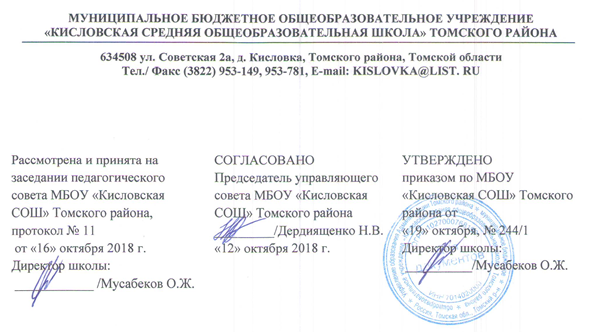 «КИСЛОВСКАЯ СРЕДНЯЯ ОБЩЕОБРАЗОВАТЕЛЬНАЯ ШКОЛА» ТОМСКОГО РАЙОНА634508 ул. Советская 2а, д. Кисловка, Томского района, Томской областиТел./ Факс (3822) 953-149, 953-781, E-mail: KISLOVKA@LIST. RUАДАПТИРОВАННАЯ ОСНОВНАЯ ОБРАЗОВАТЕЛЬНАЯ ПРОГРАММА ОСНОВНОГО ОБЩЕГО ОБРАЗОВАНИЯдля обучения лиц с ограниченными возможностями здоровья с тяжелыми нарушениями речи  (Вариант 5.1)на 2018-2024 учебный годд. Кисловка – 2018СодержаниеОБЩИЕ ПОЛОЖЕНИЯ1.	ЦЕЛЕВОЙ	РАЗДЕЛ	АДАПТИРОВАННОЙ	ОБЩЕОБРАЗОВАТЕЛЬНОЙПРОГРАММЫ ОБЩЕГО ОБРАЗОВАНИЯ ДЛЯ ОБУЧАЮЩИХСЯ С ТЯЖЕЛЫМИНАРУШЕНИЯМИ РЕЧИ	41.1.	Пояснительная записка	41.2. Планируемые результаты освоения учащимися адаптированной общеобразовательнойпрограммы основного общего образования для детей с тяжелыми нарушениями речи	161.3. Система оценки достижения планируемых результатов освоения адаптированнойобщеобразовательной программы основного общего образования для детей с тяжелыминарушениями речи	28СОДЕРЖАТЕЛЬНЫЙ РАЗДЕЛ АДАПТИРОВАННОЙ ОБЩЕОБРАЗОВАТЕЛЬНОЙ ПРОГРАММЫ ОСНОВНОГО ОБЩЕГО ОБРАЗОВАНИЯ ДЛЯ ОУБУЧАЮЩИХСЯ СТЯЖЕЛЫМИ НАРУШЕНИЯМИ РЕЧИ	382.1. Программа формирования универсальных учебных действий АООП ООО обучающихся сТНР	382.2.	Рабочие программы учебных предметов, курсов, внеурочной деятельности	382.3.	Программа духовно-нравственного развития, воспитания обучающихся	382.4.	Программа формирования экологической культуры, здорового и безопасного образажизни соответствует ООП ООО Школы.	382.5.	Программа коррекционной работы	383.	ОРГАНИЗАЦИОННЫЙ РАЗДЕЛ АООП ООО	393.1.	Учебный план АООП ООО для обучающихся с ТНР	393.2.	Календарный учебный график	403.3.	Система условий реализации АООП ООО	41ПРИЛОЖЕНИЯОБЩИЕ ПОЛОЖЕНИЯАдаптированная общеобразовательная программа основного общего образования для обучающихся 5-9 классов с тяжелыми нарушениями речи (далее Адаптированная программа) разработана для обучающихся с ТНР МБОУ «Кисловская СОШ» Томского района представляет собой комплекс взаимосвязанных программ, каждая из которых является самостоятельной составляющей обеспечивающей духовно-нравственное, социальное, интеллектуальное и общекультурное личностное направления развития обучающихся начального общего образования.Реализация АООП ООО для обучающихся с ТНР предусматривает создание специальных условий обучения и воспитания, позволяющих учитывать индивидуальные возможности на основе особенностей психофизического развития, что поможет обеспечить социальную адаптацию и коррекцию нарушения развития обучающихся с ограниченными возможностями здоровья (далее - ОВЗ).При разработке адаптированной образовательной программы использована структура и основные требования к программе, изложенные в Стандарте основного общего образования и примерной основной образовательной программы основного общего образования.Основанием для разработки явились следующие нормативно-правовые документы:Федеральный закон Российской Федерации «Об образовании в Российской Федерации» от 29 декабря 2012 года № 273-ФЗ, вступившим в силу с 01 сентября 2013 г.Конвенция о правах ребёнка.Федеральный государственный образовательный стандарт основного общего образования, утвержденный приказом Министерства образования и науки от 17 декабря2010 г. № 1897. (с изменениями – приказ от 29.12.14 №1644).Федеральный закон Российской Федерации от 29 декабря 2012 г. N 273-ФЗ «О социальной защите инвалидов в Российской Федерации» - Закон Российской федерации от 24 ноября 1995 г. N 181-ФЗ с дополнениями и изменениями.Приказ Министерства образования и науки Российской Федерации от 30.08.2013 №1015 «Об утверждении порядка организации и осуществления образовательной деятельности по основным общеобразовательным программам – образовательным программам начального общего, основного общего и среднего общего образования».Концепция духовно - нравственного развития и воспитания личности гражданинаРоссии.Примерная основная образовательная программа основного общего образования, внесенная в государственный реестр (протокол от 8 апреля 2015 г. № 1/15).Примерная адаптированная основная общеобразовательная программа основного общего образования обучающихся с тяжелыми нарушениями речи, одобренная решением федерального учебно-методического объединения по общему образованию.Санитарно-эпидемиологические правила и нормативы (Постановлением Главного государственного санитарного врача Российской Федерации от 10.07.2015 № 26 утверждены санитарно-эпидемиологические требования к условиям и организации обучения и воспитания в организациях, осуществляющих образовательную деятельность по адаптированным основным общеобразовательным программам для обучающихся с ограниченными возможностями здоровья (СанПиН 2.4.2.3286-15).СанПин 2.4.2.3286-15 «Санитарно-эпидемиологические требования к условиям и организации обучения и воспитания в организациях, осуществляющих образовательную деятельность по адаптированным основным образовательным программам дляобучающихся с ОВЗ», утвержденный постановлением Главного государственного санитарного врача Российской Федерации от 10.07.2015 № 26.Устав МБОУ «Кисловская СОШ» Томского района.Правила внутреннего распорядка МБОУ «Кисловская СОШ» Томского района.данной Адаптированной программе учтены специфика образовательного процесса в МБОУ «Кисловская СОШ» Томского района.Адаптированная программа является локальным нормативным документом школы, содержательной и критериальной основой для разработки учебного плана, плана воспитательной работы, адаптированных рабочих программ педагогов по учебным предметам. Она является нормативно-управленческим документом, моделью организации обучения, характеризующей специфику содержания образования и особенности организации учебно-воспитательного процесса для обучающихся с особыми образовательными потребностями, вызванными тяжелыми нарушениями речевого развития.С учетом потребностей и возможностей, учащихся образование может быть получено в очной форме, очно - заочной или заочной форме. Также основное общее образование может быть получено и вне Школы, в форме семейного образования с применением электронного обучения и дистанционных образовательных технологий, предусмотренных действующими нормативными актами. Допускается сочетание указанных форм освоения общеобразовательных программ. Для всех форм получения образования в рамках конкретной основной общеобразовательной программы действует единый федеральный государственный образовательный стандарт. Срок реализации программы составляет пять лет, который соответствует освоению основного общего уровня образования.Программа адресована педагогическим работникам, обучающих детей с ОВЗ: учителям-предметникам, классным руководителям, педагогу-психологу и социальному педагогу,педагогам, реализующим программы внеурочной деятельности.Адаптированная программа определяет:приоритеты, качество содержания и реализации основного общего образования в школе, его организационные и методические аспекты на уровне основного общего образования;коррекцию отклонений в развитии средствами образования детей с ТНР, их социально-психологическую реабилитацию для последующей интеграции в старшие общеобразовательные классы;цели, задачи и направления развития образовательного процесса;регламентацию всех видов образовательной деятельности участников образовательного процесса, в том числе систему оценки результатов её освоения учащимися.1. ЦЕЛЕВОЙ РАЗДЕЛ АДАПТИРОВАННОЙОБЩЕОБРАЗОВАТЕЛЬНОЙ ПРОГРАММЫ ОБЩЕГО ОБРАЗОВАНИЯ ДЛЯ ОБУЧАЮЩИХСЯ С ТЯЖЕЛЫМИ НАРУШЕНИЯМИ РЕЧИПояснительная запискаАдаптированная программа адресована:Учащимся и родителям:для информирования о целях, содержании, организации и предполагаемых результатах деятельности ОУ;для определения сферы ответственности за достижение результатов школы, родителей и учащихся и возможностей для взаимодействияУчителям:для углубления понимания смыслов образования и в качестве ориентира в практической образовательной деятельности, соответствии с которым должны осуществлять учебный процесс.Администрации:для координации деятельности педагогического коллектива по выполнению требований к результатам и условиям освоения учащимися образовательной программы;для регулирования взаимоотношений и ответственности субъектов образовательного процесса (педагогов, учеников, родителей) за качество образования.Выбор приоритетных направлений работы школы,определение цели и задачдеятельности педагогического коллектива с детьми с ОВЗ определяется в зависимости от специфических характеристик образовательного пространства школы, а именно:- социальным заказом на обеспечение образовательных услуг для обучающихся сограниченными возможностями здоровья;- индивидуальными возможностями, способностями и интересами обучающихся синтеллектуальными нарушениями и их родителей; реальным состоянием физического и нравственного здоровья обучающихся; необходимостью поддерживать и развивать здоровый образ жизни;- необходимостью активизировать становление ценностных ориентаций обучающихсячерез систему воспитания дополнительного образования, обеспечивающую содержательный образовательно-культурный досуг.Таким образом, организация инклюзивного образования в Кисловской школе строится на принципах личностно-ориентированной педагогики, гуманизации образования и вариативности содержания образования.В данной адаптированной образовательной программе формируются следующие приоритетные направления деятельности педагогического коллектива:- осуществление обучения и воспитания личности, способной адаптироваться к социумунайти свое место в жизни; сознающей ответственность перед семьей, обществом и государством, уважающей права, свободы других граждан, Конституцию и законы, способной к взаимопониманию и сотрудничеству между людьми;- обеспечение непрерывности начального общего, основного общего специального (коррекционного) образования;- обеспечение мер, повышающих эффективность социальной адаптации обучающихся; - создание условий для сохранения и укрепления физического и нравственного здоровьяобучающихся.Приоритетные направления в деятельности школы в вопросах инклюзивного образования могут быть реализованы лишь при четком, взаимодополняющем взаимодействии основных структурных блоков:- педагогическая работа, обеспечивающая базовое образование в соответствии стребованиями образовательных программ;психологическая работа, обеспечивающая коррекционную направленность обучения и воспитания и комфортность обучающихся в рамках образовательного пространства школы;воспитательная работа, обеспечивающая становление ценностных ориентаций личности;внедрение здоровьесберегающих технологий, обеспечивающих формирование стереотипа здорового образа жизни.Программа направлена на обеспечение:равных возможностей получения качественного основного общего образования;духовно-нравственного развития и воспитания обучащихся при получении основного общего образования, становление их гражданской идентичности как основы развития гражданского общества;преемственности основных образовательных программ начального, основного и среднего общего образования;доступности получения качественного основного общего образования, достижение планируемых результатов освоения основной образовательной программы основного общего образования всеми учащимися, в том числе детьми-инвалидами и детьми с ОВЗ;установление требований к воспитанию и социализации учащихся как части образовательной программы и соответствующему усилению воспитательного потенциала школы, обеспечению индивидуализированного психолого-педагогического сопровождения каждого обучающегося, формированию образовательного базиса, основанного не только на знаниях, но и на соответствующем культурном уровне развития личности, созданию необходимых условий для ее самореализации;эффективного сочетания урочных и внеурочных форм организации учебных занятий, взаимодействия всех участников образовательных отношений;взаимодействие школы при реализации основной образовательной программы с социальными партнерами;выявление и развитие способностей учащихся с ОВЗ, их интересов через систему клубов, секций, студий и кружков, общественно полезную деятельность, в том числе с использованием возможностей образовательных организаций дополнительного образования;организацию интеллектуальных и творческих соревнований, научно-технического творчества, проектной и учебно-исследовательской деятельности;участие учащихся, их родителей (законных представителей), педагогических работников и общественности в проектировании и развитии внутришкольной социальной среды, школьного уклада;включение учащихся в процессы познания и преобразования внешкольной социальной среды для приобретения опыта реального управления и действия;социальное и учебно-исследовательское проектирование, профессиональная ориентация учащихся при поддержке педагогов, педагогов-психологов, социальных педагогов, сотрудничество с базовыми предприятиями, учреждениями профессионального образования, центрами профессиональной работы;сохранение и укрепление физического,  психологического и социального здоровьяучащихся, обеспечение их безопасности.Целью адаптированной общеобразовательной программыосновного общегообразования для детей с тяжелыми нарушениями речи (вариант5.1) является создание условий для освоения содержания образования, обеспечение планируемых результатов по достижению выпускником школы целевых установок, знаний, умений, навыков, определяемых личностными, семейными, общественными потребностями и возможностями учащихся, индивидуальными особенностями его развития и состояния здоровья.Цель данной Адаптированной программы полностью согласуется с целями основной образовательной программы основного общего образования МБОУ «Кисловская СОШ» Томского района.Обеспечение соответствия выполнения требований Стандарта по созданию благоприятных условий для становления и развития личности как субъекта деятельности.Достижение выпускниками планируемых результатов: знаний, умений, навыков, компетенций и компетентностей, определяемых личностными, семейными, общественными, государственными потребностями и возможностями учащегося, индивидуальными особенностями его развития и состояния здоровья.Становление и развитие личности учащегося в ее самобытности, уникальности, неповторимости.Адаптированная программа предусматривает как вариативные формы получения образования, так и различные варианты специального сопровождения детей с ограниченными возможностями здоровья. В Школе осуществляется обучение детей с ограниченными возможностями здоровья по общей образовательной программе основного общего образования, по индивидуальным учебным планам.Обучение организуется в соответствии с рекомендациями психолого-медико-педагогической комиссии по учёту особенностей психического и (или) физическогоразвития, индивидуальными возможностями детей.Задачи Адаптированной программы:Достижение поставленных целей предусматривает решение следующих основныхзадач:Создать условия для обеспечения преемственности начального общего, основного общего, среднего общего образования.Создать образовательную среду, способствующую становлению и развитию личности в её индивидуальности, уникальности и неповторимости посредством:выявления и развития способностей учащихся, в том числе детей, проявивших выдающиеся способности, детей с ОВЗ и детей-инвалидов, их интересов через систему клубов, секций, студий и кружков, общественно полезную деятельность, в том числе с использованием возможностей образовательных организаций дополнительного образования;организацию интеллектуальных и творческих соревнований, научно-технического творчества, проектной и учебно-исследовательской деятельности;индивидуальных образовательных планов, учащихся в форме дистанционного обучения, семейного образования;создание системы психолого-педагогического сопровождения каждого учащегося, создание необходимых условий для самореализации личности;организации интеллектуальных и творческих ученических сообществ, для реализации технического творчества, проектной и учебно-исследовательской деятельности;эффективного сочетания урочной и внеурочной деятельности, дополнительного образования на основе взаимодействия всех его участников образовательного процесса;организации ранней профилизации учащихся при поддержке учителей, педагоговпсихологов, социальных педагогов, сотрудничестве с учреждениями профессионального образования, с ООСПО, ВУЗами (между основным и средним общим образованием;уровневого усвоения учебных предметов;организации поддержки траекторий развития учащихся за счёт введения должности тьюторов, социальных педагогов;развитие личностных компонентов познавательной деятельности (активность, самостоятельность, произвольность), формирование самостоятельности, гибкости мышления;формирование и закрепление умений и навыков планирования деятельности, самоконтроля, развитие умений воспринимать и использовать информацию из разных источников (межпредметные связи, радио, телевидение, литература) в целях успешного осуществления учебно-познавательной деятельности;индивидуальная коррекция недостатков в зависимости от актуального уровня развития обучающихся и их потребности в коррекции индивидуальных отклонений (нарушений) в развитии (повторение ключевых вопросов программы начальной школы, отработка основных умений и навыков);системный разносторонний контроль развития обучающегося с помощью специалистов (классный руководитель, психолог, социальный педагог).Создание благоприятной социальной среды обеспечит соответствующее возрасту развитие обучающегося с ТНР, стимуляцию его познавательной деятельности, коммуникативных функций речи, активное воздействие на формирование общеинтеллектуальных и общедеятельностных умений.Привлечение к участию учащихся, их родителей (законных представителей), педагогов и общественности в проектировании и развитии внутришкольной социальной среды, школьного уклада. Оказание консультативной и методической помощи родителям (законным представителям) детей с ограниченными возможностями здоровья попедагогическим, социальным, правовым и другим вопросам. Осуществление постоянной взаимосвязи с родителями обучающегося, другими членами его семьи.Создание условий для сохранения и укрепления физического, психологического и социального здоровья учащихся, обеспечение их безопасности. Охрана и укрепление соматического и психоневрологического здоровья обучающихся: предупреждение психофизических перегрузок, эмоциональных срывов; создание климата психологического комфорта, обеспечение хороших результатов во фронтальной и индивидуальной работе школьников; занятия спортом.Среди коррекционных задач особо выделяются и имеют методическую обеспеченность следующие:развивать познавательную активность детей (достигается реализацией принципадоступности учебного материала, обеспечением «эффекта новизны» при решении учебных задач);развивать обще интеллектуальные умения: приемы анализа, сравнения, обобщения, навыки группировки и классификации;осуществлять нормализацию учебной деятельности, формировать умениеориентироваться в задании, воспитывать навыки самоконтроля, самооценки;развивать словарь, устную монологическую речь обучающихся в единстве собогащением обучающегося знаниями и представлениями об окружающей действительности;осуществлять психокоррекцию поведения обучающихся;проводить социальную профилактику, формировать навыки общения, правильногоповедения.1.1.2. Принципы и подходы к формированию адаптированнойобщеобразовательной программы основного общего образования для обучающихся с тяжелыми нарушениями речиоснову формирования АООП ООО для обучающихся с ТНР программы положеныследующие принципы:Общедоступность образования, адаптивность системы образования к уровням и особенностям развития и подготовки обучающихся.Учет типологических, психофизиологических и индивидуальных образовательных потребностей обучающихся.Коррекционная направленность образовательной деятельности.Развивающая направленность образовательной деятельности, развитие личности и расширение его «зоны ближайшего развития» с учетом особых образовательных потребностей обучающегося.Онтогенетический принцип.Принцип комплексного подхода, использования в полном объеме реабилитационного потенциала с целью обеспечения образовательных и социальных потребностей, обучающихся.Принцип преемственности.Принцип целостности содержания образования (в основе содержания образования не понятие предмета, а понятие предметной области).Принцип амплификации- обогащения и переноса усвоенных знаний, умений,навыков и отношений, сформированных в условиях учебной ситуации, в различные жизненные ситуации, что обеспечит готовность обучающегося к самостоятельной ориентировке и активной деятельности в реальном мире.Принцип сотрудничества с семьей.При этом строго соблюдаются принципы коррекционно-развивающего обучения:Динамичность восприятия учебного материала. Предполагает использование заданий по степени нарастающей трудности. Следует подбирать задания, при выполнении которых используются действия различных анализаторов:слухового,зрительного, кинестетического.Принцип продуктивной обработки информации. В учебный процесс необходимо включать задания, предполагающие самостоятельную обработку информации учениками с использованием дозированной поэтапной помощи педагога. Предварительно учитель обучает работать с информацией по образцу, алгоритму, вопросам. Ученик осуществляет перенос показанного способа обработки информации на своё индивидуальное задание.Принцип развития и коррекции высших психических функций основан на включении в урок специальных упражнений по коррекции и развитию внимания, памяти, навыков чтения и устного высказывания.Принцип мотивации к учению подразумевает, что каждое учебное задание должно быть четким, т. е. ученик должен точно знать, что надо сделать для получения результата.ученика в случае затруднения должна быть возможность воспользоваться опорой по по алгоритму (забыл - повторю - вспомню - сделаю).В основу реализации Адаптированной программы заложены дифференцированный и деятельностный подходы.Деятельностный подход обеспечивает создание условий для общекультурного и личностного развития на основе формирования УУД, успешного усвоения системы научных знаний, умений и навыков (академических результатов), позволяющих продолжить образование на следующей ступени, и жизненной компетенции, составляющей основу социальной успешности.Дифференцированный подход предполагает учет особых образовательных потребностей, обучающихся с ОВЗ (ТНР). Выделяют общие образовательные потребностидля всех обучающихся с ОВЗ и особые для обучающихся с ТНР.общим образовательным потребностям,обучающихся с ОВЗ относятся:получение специальной помощи средствами образования сразу же после выявления первичного нарушения развития;выделение пропедевтического периода в образовании, обеспечивающего преемственность между дошкольным и школьным этапами;получение основного общего образования в условиях образовательных организаций общего или специального типа, адекватного образовательным потребностям обучающегося с ОВЗ;обязательность непрерывности коррекционно-развивающего процесса, реализуемого, как через содержание предметных областей, так и в процессе индивидуальной работы;психологическое сопровождение, оптимизирующее взаимодействие обучающегося с педагогами и соучениками;психологическое сопровождение, направленное на установление взаимодействия семьи и образовательной организации;постепенное расширение образовательного пространства, выходящего за пределы образовательной организации.Дифференцированный подход к построению АООП ООО для обучающихся с ТНР предполагает учет особых образовательных потребностей этих обучающихся, которые определяются уровнем речевого развития, этиопатогенезом, характером нарушений и формирования речевой и функциональной системы, и проявляются в неоднородности по возможностям освоения содержания образования.АООП создается в соответствии с дифференцированно сформулированными в ФГОС обучающихся с ОВЗ требованиями к:структуре образовательной программы;условиям реализации образовательной программы; результатам образования.Применение дифференцированного подхода обеспечивает разнообразие содержания, предоставляя обучающимся с ТНР возможность реализовать индивидуальный потенциал развития; открывает широкие возможности для педагогического творчества, создания вариативных образовательных материалов, обеспечивающих пошаговую педагогическую коррекцию, развитие способности обучающихся самостоятельно решатьучебно-познавательные и учебно-практические задачи в соответствии с их возможностями.Психолого-педагогическая характеристика обучающихся с ТНРОбучающиеся с ТНР получает образование, полностью соответствующее по итоговым достижениям к моменту завершения обучения, образованию обучающихся, не имеющих ограничений по возможностям здоровья, в те же сроки обучения (5-9 классы).Обязательным является систематическое психолого-педагогическое сопровождение процесса образования и коррекционная работа по ликвидации речевых дефектов у обучающихся с ТНР. Использование специальных приемов направленных на коррекцию звукопроизношения, формирование фонематического слуха и восприятия, грамматических категорий, развитие словаря и связной речи.Соблюдение режима физических нагрузок (с учетом противопоказаний); необходимость при выполнении обучающимися с ТНР итоговых работ адаптации (в соответствии с их особыми образовательными потребностями) текстового и иллюстративного материала и увеличения времени на их выполнение: время может быть увеличено в 1,5 раза по сравнению с регламентом, установленным для обучающихся, не имеющих ограничений по возможностям здоровья.Психолого-педагогическая поддержка предполагает: помощь в формировании и развитии адекватных отношений между ребенком, учителями, одноклассниками и другими обучающимися, родителями; работу по профилактике внутриличностных и межличностных конфликтов в классе, школе, поддержанию эмоционально комфортной обстановки; создание условий успешного овладения учебной деятельностью с целью профилактики негативного отношения обучающегося к ситуации школьного обучения в целом; развитие стремления к самостоятельности и независимости от окружающих (в учебных и бытовых ситуациях), к проявлению социальной активности; развитие адекватного использования речевых и неречевых средств общения.Обучающиеся с нарушениями речи обычно имеют функциональные или органические отклонения в состоянии центральной нервной системы. Такие дети быстро истощаются и пресыщаются любым видом деятельности (т. е. быстро устают). Они характеризуются раздражительностью, повышенной возбудимостью. Двигательной расторможенностью, не могут спокойно сидеть, теребят что-то в руках, болтают ногами и т.п. Они эмоционально неустойчивы, настроение быстро меняется. Нередко возникают расстройства настроения с проявлением агрессии, навязчивости, беспокойства. Значительно реже у них наблюдаются заторможенность и вялость.Эти дети довольно быстро утомляются, причем это утомление накапливается в течение дня к вечеру, а также к концу недели. Утомление сказывается на общем поведении ребенка, на его самочувствии. Это может проявляться в усилении головных болей, расстройстве сна, вялости либо, напротив, повышенной двигательной активности. Таким детям трудно сохранять усидчивость, работоспособность и произвольное внимание на протяжении всего урока. Как правило, у таких детей отмечаются неустойчивость внимания и памяти, особенно речевой, низкий уровень понимания словесных инструкций, недостаточность регулирующей функции речи, низкий уровень контроля за собственной деятельностью, нарушение познавательной деятельности, низкая умственная работоспособность.Психическое состояние этих детей неустойчиво, в связи с чем их работоспособность резко меняется. Так как выраженные признаки речевых нарушений в школьном возрасте уже могут отсутствовать, то нередко трудности в обучении таких детей учителя связывают с недостатками воспитания, низким контролем со стороны родителей, социальной запущенностью. Однако эти дети требуют особого внимания со стороны педагогов. Прежде всего, они нуждаются в особой психологической поддержке со стороны учителя. Это выражается в ободрении, мягком тоне замечаний, поощрении и т. п. Задачи, которые ставятся перед классом в целом в учебном процессе, для таких детей должны детализироваться, инструкции — носить более дробный характер, т. е. быть доступными для понимания и выполнения.Обучающиеся с ТНР - дети с выраженными речевыми/языковыми (коммуникативными) расстройствами – представляют собой разнородную группу не толькопо степени выраженности речевого дефекта, но и по механизму его возникновения, уровню общего и речевого развития, наличию/отсутствию сопутствующих нарушений.На практике в качестве инструмента дифференциации специалистами используются две классификации, выполненные по разным основаниям:психолого-педагогическая классификация; клинико-педагогическая классификация.По психолого-педагогической классификации выделяются группы детей, имеющие общие проявления речевого дефекта при разных по механизму формах аномального развития. Согласно данной классификации обучение по адаптированной основной общеобразовательной программе основного общего образования организуется для обучающихся, имеющих II и III уровни речевого развития (по Р.Е. Левиной). Общее недоразвитие речи может наблюдаться при различных сложных формах детской речевой патологии, выделяемых в клинико-педагогической классификации речевых расстройств (алалия, афазия, дизартрия, ринолалия, заикание, нарушения письменной речи). Несмотряна различную природу, механизм речевого дефекта, у этих детей отмечаются типичные проявления, свидетельствующие о системном нарушении речевой функциональной системы. Одним из ведущих признаков является более позднее, по сравнению с нормой, развитие речи; выраженное отставание в формировании экспрессивной речи при относительно благополучном понимании обращенной речи.Наблюдается недостаточная речевая активность, которая с возрастом, без специального обучения, резко снижается. Развивающаяся речь этих детей аграмматична, изобилует большим числом разнообразных фонетических недостатков, малопонятна окружающим.Нарушения в формировании речевой деятельности обучающихся негативно влияют на все психические процессы, протекающие в сенсорной, интеллектуальной, аффективно-волевой и регуляторной сферах. Отмечается недостаточная устойчивость внимания, ограниченные возможности его распределения. При относительно сохранной смысловой, логической памяти у детей снижена вербальная память, страдает продуктивность запоминания. Они забывают сложные инструкции, элементы и последовательность задании. У части обучающихся с ТНР низкая активность припоминания может сочетаться с дефицитарностью познавательной деятельности.Связь между речевыми нарушениями и другими сторонами психического развития обусловливает специфические особенности мышления. Обладая в целом полноценными предпосылками для овладения мыслительными операциями, доступными их возрасту, дети отстают в развитии словесно-логического мышления, без специального обучения с трудом овладевают анализом и синтезом, сравнением и обобщением.Обучающимся с ТНР присуще и некоторое отставание в развитии двигательной сферы, проявляющееся плохой координацией движений, неуверенностью в выполнении дозированных движении, снижением скорости и ловкости движении, трудностью реализации сложных двигательных программ, требующих пространственно-временной организации движении (общих, мелких (кистей и пальцев рук), артикуляторных).Обучающихся с ТНР отличает выраженная диссоциация между речевым и психическим развитием. Психическое развитие этих детей протекает, как правило, более благополучно, чем развитие речи. Для них характерна критичность к речевой недостаточности.Первичная системная речевая недостаточность тормозит формирование потенциально сохранных умственных способностей, препятствуя нормальному функционированию речевого интеллекта. Однако по мере формирования словесной речи и устранения речевого дефекта их интеллектуальное развитие приближается к нормативному. Наиболее типичные и стойкие проявления общего недоразвития речи наблюдаются при алалии, афазии, дизартрии, реже – при ринолалия и заикании.Обучающиеся с ТНР, находящиеся на II уровне речевого развития (по Р.Е. Левиной), характеризуются использованием, хотя и постоянного, но искаженного и ограниченного запаса общеупотребительных слов, не способны дифференцированно обозначать названия предметов, действий, отдельных признаков. На этом уровне возможно использование местоимении, простых предлогов в элементарных значениях, иногда союзов. В речи встречаются отдельные формы словоизменения, наблюдаются попытки нахождения нужной грамматической формы слова, но эти попытки чаще всего оказываются неуспешными.Обучающие с ТНР, имеющие II уровень речевого развития, не используют морфологические элементы для передачи грамматических отношении. Доступная фраза представлена лепетными элементами, которые последовательно воспроизводят обозначаемую детьми ситуацию с привлечением поясняющих жестов, и вне конкретной ситуации непонятна. Звуковая сторона речи характеризуется фонетической неопределенностью, диффузностью произношения звуков вследствие неустойчивой артикуляции и низких возможностей их слухового распознавания. Задача выделения отдельных звуков в мотивационном и познавательном отношении непонятна учащимся и невыполнима. Отличительной чертой речевого развития обучающихся с ТНР этого уровня является ограниченная способность восприятия и воспроизведения слоговой структуры слова.Обучающиеся с ТНР, находящиеся на III уровне речевого развития (по Р.Е. Левиной), характеризуются возросшей речевой активностью, наличием развернутой фразовой речи с элементами лексико-грамматического и фонетико-фонематического недоразвития. Произношение детей характеризуется недифференцированным произнесением звуков (особенно сложных по артикуляции, позднего онтогенеза). Наблюдаются множественные ошибки при передаче звуконаполняемости слов; неточное употребление многих лексических значении слов, значении даже простых предлогов; грамматических форм слова, вследствие чего нарушается синтаксическая связь слов в предложениях; неумение пользоваться способами словообразования. В свободных высказываниях преобладают простые распространенные предложения, почти не употребляются сложные синтаксические конструкции. Во фразовой речи обнаруживаются аграмматизмы, часто отсутствует правильная связь слов в предложениях, выражающих временные, пространственные и причинно- следственные отношения. У большинстваобучающихся отмечаются недостатки звукопроизношения и нарушения воспроизведения звукослоговой структуры слов (в основном незнакомых и сложных по звукослоговой структуре), что создает значительные трудности в овладении звуковым анализом и синтезом.Нарушения устной речи обучающихся с ТНР приводят возникновению нарушении письменной речи (дисграфии и дислексии), т.к. письмо и чтение осуществляются только на основе достаточно высокого развития устной речи, и нарушения устной и письменной речи являются результатом воздействия единого этиопатогенетического фактора, являющегося их причиной и составляющего патологический механизм.Симптоматика нарушении письма и чтения проявляется в стойких, специфических, повторяющихся ошибках как на уровне текста, предложения, так и слова. Нарушения письма (дисграфия) и чтения (дислексия) могут сопровождаться разнообразными неречевыми расстройствами и в сочетании с ними входят в структуру нервно-психических и речевых расстройств (при алалии, афазии, дизартрии, ринолалии и т.д.).Дифференциация обучающихся на группы по уровню речевого развития принципиально недостаточна для выбора оптимального образовательного маршрута и определения содержания коррекционно-развивающей области - требуется учет механизма речевого нарушения, определяющего структуру речевого дефекта при разных формах речевой патологии. Различия механизмов и структуры речевого дефекта у обучающихся с ТНР с различным уровнем речевого развития определяют необходимость многообразия специальной поддержки в получении образования.Специфика содержания и методов обучения обучающихся с ТНР является особенно существенной в младших классах (на ступени начального общего образования), где формируются предпосылки для овладения программой дальнейшего школьного обучения,значительной мере обеспечивается коррекция речевого и психофизического развития. Поэтому особенно важна преемственность между ступенями начального и основного образования, которая отражается в преемственности адаптированных программ дляобучающихся в ТНР в «Кисловской  СОШ» Томского района.Особые образовательные потребности обучающихся с ТНР.структуру особых образовательных потребностей обучающихся с ТНР входят, с одной стороны, образовательные потребности, свойственные для всех обучающихся с ограниченными возможностями здоровья, с другой, характерные только для детей с ТНР.К общим потребностям относятся: получение специальной помощи средствами образования; психологическое сопровождение, оптимизирующее взаимодействие обучающегося с педагогами и соучениками; психологическое сопровождение, направленное на установление взаимодействия семьи и образовательной организации; необходимо использование специальных средств обучения (в том числе и специализированных компьютерных технологий), обеспечивающих реализацию «обходных» путей обучения; индивидуализации обучения требуется в большей степени, чем для обучающихся, не имеющих ограничений по возможностям здоровья; следует обеспечить особую пространственную ивременную организацию образовательной деятельности, необходимо максимальное расширение образовательного пространства за счет расширения социальных контактов с широким социумом.особым образовательным потребностям,характерным для обучающихся с ТНРотносятся:- выявление в максимально раннем периоде обучения детей группы риска (совместно соспециалистами медицинского профиля) и назначение логопедической помощи на этапе обнаружения первых признаков отклонения речевого развития;- организация логопедической коррекции в соответствии с выявленным нарушениемперед началом обучения в школе; преемственность содержания и методов дошкольного и школьного образования и воспитания, ориентированных на нормализацию или полное преодоление отклонений речевого и личностного развития;получение образования в условиях образовательных организаций общего или специального типа, адекватного образовательным потребностям обучающегося и степени выраженности его речевого недоразвития;обязательность непрерывности коррекционно-развивающего процесса, реализуемого как через содержание предметных и коррекционно- развивающей областей и специальных курсов, так и в процессе индивидуальной/подгрупповой работы;создание условий, нормализующих/компенсирующих состояние высших психических функций, анализаторной, аналитико-синтетической и регуляторной деятельности на основе обеспечения комплексного подхода при изучении обучающихся с речевыми нарушениями и коррекции этих нарушений;координация педагогических, психологических и медицинских средств воздействия в процессе комплексного психолого-медико-педагогического сопровождения;получение комплекса медицинских услуг, способствующих устранению или минимизации первичного дефекта, нормализации моторной сферы, состояния высшей нервной деятельности, соматического здоровья;возможность адаптации образовательной программы при изучении содержания учебных предметов по всем предметным областям с учетом необходимости коррекции речевых нарушений и оптимизации коммуникативных навыков обучающихся;гибкое варьирование двух компонентов – академической и жизненной компетенции в процессе обучения путем расширения/сокращения содержания отдельных образовательных областей, изменения количества учебных часов и использования соответствующих методик и технологии;индивидуальный темп обучения и продвижения в образовательном пространстве для разных категории обучающихся с ТНР;постоянный (пошаговый) мониторинг результативности академического компонента образования и сформированности жизненной компетенции обучающихся, уровня и динамики развития речевых процессов, исходя из механизма речевого дефекта;применение специальных методов, приемов и средств обучения, в том числе специализированных компьютерных технологии, дидактических пособии, визуальных средств, обеспечивающих реализацию «обходных путей» коррекционного воздействия на речевые процессы, повышающих контроль за устной и письменной речью;возможность обучаться на дому и/или дистанционно при наличии медицинских показании;профилактика и коррекция социокультурной и школьной дезадаптации путем максимального расширения образовательного пространства, увеличения социальных контактов; обучения умению выбирать и применять адекватные коммуникативные стратегии и тактики;психолого-педагогическое сопровождение семьи с целью ее активного включениякоррекционно-развивающую работу с ребенком; организация партнерских отношении сродителями.Характеристика обучающихся– адресатов Адаптированной программыПрограмма предназначена для обучающихся, освоивших программу предшествующего класса. Возраст 10 – 15 лет. Дети с ОВЗ (дети инвалиды, дети с тяжелыми нарушениями речи). Кол-во  учащихся  с ОВЗ на 2020-2021 учебный год: Сведения о детях с ограниченными возможностями здоровья школьного возрастаПереход учащегося в основную школу совпадает с предкритической фазой развития ребёнка – переходом к кризису младшего подросткового возраста (11–13 лет, 5–7 классы), характеризующемуся началом перехода от детства к взрослости, при котором центральным и специфическим новообразованием в личности подростка является возникновение и развитие у него самосознания – представления о том, что он уже не ребёнок, т. е. чувства взрослости, а также внутренней переориентацией подростка с правил и ограничений, связанных с моралью послушания, на нормы поведения взрослых. Второй этап подросткового развития (14–15 лет, 8–9 классы) характеризуется:бурным, скачкообразным характером развития, т. е. происходящими за сравнительно короткий срок многочисленными качественными изменениями прежнихособенностей, интересов и отношений ребёнка, появлением у подростка значительных субъективных трудностей и переживаний;стремлением подростка к общению и совместной деятельности со сверстниками;особой чувствительностью к морально-этическому «кодексу товарищества»,  в котором заданы важнейшие нормы социального поведения взрослого мира;процессом перехода от детства к взрослости, отражающимся в его характеристике как «переходного»,«трудного» или «критического»; обострённой, в связи с возникновением чувства взрослости, восприимчивостью кусвоению норм;изменением социальной ситуации развития – ростом информационных перегрузоки изменением характера и способа общения и социальных взаимодействий – объёмы и способы получения информации (СМИ, телевидение, Интернет).Учёт особенностей подросткового возраста, успешность и своевременность формирования новообразований познавательной сферы, качеств и свойств личности связывается с активной позицией учителя, а также с адекватностью построения образовательного процесса и выбора условий и методик обучения.Дети с ограниченными возможностями здоровья – это дети, состояние здоровья которых препятствует освоению образовательных программ вне специальных условий обучения и воспитания.«Кисловской СОШ» Томского района с учетом указанного диапазона различий в развитии детей с ТНР, осуществляется дифференциация их основного образования: охват всех детей образованием, соответствующим их возможностям и потребностям; преодоление существующих ограничений в получении образования, вызванных тяжестью нарушения психического развития и неспособностью ребёнка к освоению образования, сопоставимого по уровню и срокам с образованием здоровых сверстников; преодоление существующих на практике ограничений в получении специальной помощи детьми с ТНР, включёнными в общий образовательный поток.Дифференциация основного образования учащихся с ТНР соотносится с дифференциацией этой категории детей в соответствии со степенью выраженности, характером и структурой нарушения психического развития. Задача разграничения вариантов ТНР возлагается на ПМПК.Обучение детей-инвалидов осуществляется в том числе в соответствии с индивидуальной программой реабилитации инвалида (ИПР).целях более успешной динамики в общем развитии отдельных обучающихся, коррекции недостатков их психического развития, а также восполнения пробелов в знаниях предусмотрены коррекционные групповые и индивидуальные занятия с психологом не менее 1 часа в неделю.Для учащихся, которые имеют специфические речевые нарушения, организуются занятия по логопедии вне школы.целях ликвидации пробелов в знаниях учащихся учителя-предметники должны осуществлять индивидуальный подход к учащимся на уроках. При этом должны учитываться рекомендации психолога, учителя-логопеда, дефектолога, классного руководителя об особенностях развития, организации познавательной деятельности школьника. Включать в уроки задания развивающей направленности.АООП ООО для обучающихся с ТНР предусматривает различные варианты специального сопровождения обучающихся данной категории:обучение в общеобразовательном классе по АООП ООО обучающихся с ТНР;обучение по индивидуальным программам с использованием надомной и (или) дистанционной формы обучения;организация коррекционно-развивающих занятий педагогами, специалистами сопровождения МБОУ «Кисловская СОШ» Томского районаШкола знакомит родителей (законных представителей) обучающихся (участников образовательных отношений):с Уставом и другими документами, регламентирующими осуществление образовательного процесса в Школе;с их правами и обязанностями в части формирования и реализации АООПООО, установленными законодательством Российской Федерации и Уставом Школы. Нормативный срок освоения данной адаптированной общеобразовательнойпрограммы составляет 5 лет. Для обучающихся с ТНР нормативный срок освоения программы может быть увеличен с учетом особенностей психофизического развития и индивидуальных возможностей обучающихся (в соответствии с рекомендациями ПМПК).1.2. Планируемые результаты освоения учащимися адаптированнойобщеобразовательной программы основного общего образования для детей с тяжелыми нарушениями речи1.2.1.	Общие положенияОбщая характеристика планируемых результатов освоения адаптированной программы основного общего образования обучающихся с ТНР соответствует ООП ООО МБОУ «Кисловская СОШ» Томского района.Планируемые результаты освоения АООП ООО для обучающихся с ТНР дополняются результатами освоения программы коррекционной работы.Учебные программы, в которых устанавливаются планируемые результаты на уровне основного общего образования для обучающихся с ТНР по АООП ООО, соответствуют ООП ООО Школы. В учебные программы, в которых устанавливаются планируемые результаты основного общего образования для обучающихся с ТНР по АООП ООО, включаются программы курсов коррекционно-развивающей области.Структура планируемых результатов АООП ООО соответствует ООП ООО МБОУ «Кисловская СОШ» Томского района.Структура планируемых результатов АООП ООО дополняется планируемыми результатами, характеризующие личностное развитие обучающихся, коррекцию в психофизическом развитии:содержатся в программах курсов коррекционно-развивающей области,оцениваются в ходе мониторинговых процедур (стартовая, текущая, итоговаядиагностика),объектом оценки является наличие положительной динамики преодоления отклонений развития.Планируемые результаты освоения основной образовательной программы основного общего образования «Кисловская СОШ» Томского района представляют собой систему ведущих целевых установок и ожидаемых результатов освоения всех компонентов, составляющих содержательную основу образовательной программы.Планируемые результаты ООП ООО обеспечивают связь между требованиями Стандарта, образовательным процессом и системой оценки результатов освоения основной образовательной программы основного общего образования, выступая содержательной и критериальной основой для разработки программ учебных предметов, курсов, учебно-методической литературы, с одной стороны, и системы оценок, с другой.результате изучения всех без исключения предметов основной школы получат дальнейшее развитие личностные, регулятивные, коммуникативные и познавательные универсальные учебные действия, учебная (общая и предметная) и общепользовательская ИКТ-компетентность учащихся, составляющие психолого-педагогическую и инструментальную основы формирования способности и готовности к освоению систематических знаний, их самостоятельному пополнению, переносу и интеграции; способности к сотрудничеству и коммуникации, решению личностно и социально значимых проблем и воплощению решений в практику; способности к самоорганизации, саморегуляции и рефлексии. Так в сфере развития личностных универсальных учебных действий приоритетное внимание уделяется формированию:основ гражданской идентичности личности (включая когнитивный, эмоционально-ценностный и поведенческий компоненты);основ социальных компетенций (включая ценностно-смысловые установки и моральные нормы, опыт социальных и межличностных отношений, правосознание);готовности и способности к переходу к самообразованию на основе учебнопознавательной мотивации, в том числе готовности к выбору направления профильного образования.сфере развития регулятивных универсальных учебных действий приоритетное внимание уделяется формированию действий целеполагания, включая способность ставить новые учебные цели и задачи, планировать их реализацию, в том числе во внутреннем плане, осуществлять выбор эффективных путей и средств достижения целей, контролировать и оценивать свои действия, как по результату, так и по способу действия, вносить соответствующие коррективы в их выполнение.сфере развития коммуникативных универсальных учебных действий приоритетное внимание уделяется:формированию действий по организации и планированию учебного сотрудничества с учителем и сверстниками, умений работать в группе и приобретению опыта такой работы, практическому освоению морально-этических и психологических принципов общения и сотрудничества;практическому освоению умений, составляющих основу коммуникативной компетентности: ставить и решать многообразные коммуникативные задачи; действовать с учётом позиции другого и уметь согласовывать свои действия; устанавливать и поддерживать необходимые контакты с другими людьми; удовлетворительно владеть нормами и техникой общения; определять цели коммуникации, оценивать ситуацию, учитывать намерения и способы коммуникации партнёра, выбирать адекватные стратегии коммуникации;развитию речевой деятельности, приобретению опыта использования речевых средств для регуляции умственной деятельности, приобретению опыта регуляции собственного речевого поведения как основы коммуникативной компетентности.сфере развития познавательных универсальных учебных действий приоритетное внимание уделяется:практическому освоению учащимися основ проектно-исследовательской деятельности;развитию стратегий смыслового чтения и работе с информацией;практическому освоению методов познания, используемых в различных областях знания и сферах культуры, соответствующего им инструментария и понятийного аппарата, регулярному обращению в учебном процессе к использованию общеучебных умений, знаково-символических средств, широкого спектра логических действий и операций.Фактически личностные, метапредметные и предметные планируемые результаты устанавливают и описывают задачи, предъявляемые учащимся:Учебно-познавательные задачи, направленные:на формирование и оценку умений и навыков, способствующих освоению систематических знаний, в том числе:• первичному ознакомлению, отработке и осознанию теоретических моделей ипонятий (общенаучных и базовых для данной области знания), стандартных алгоритмов и процедур;• выявлению и осознанию сущности и особенностей изучаемых объектов, процессовявлений действительности (природных, социальных, культурных, технических и др.) в соответствии с содержанием конкретного учебного предмета, созданию и использованию моделей изучаемых объектов и процессов, схем;• выявлению и анализу существенных и устойчивых связей и отношений междуобъектами и процессами.;на формирование и оценку навыка самостоятельного приобретения, переноса и интеграции знаний как результата использования знакосимволических средств и/или логических операций сравнения, анализа, синтеза, обобщения, интерпретации, оценки, классификации по родовидовым признакам, установления аналогий и причинно-следственных связей, построения рассуждений, соотнесения с известным; требующие от учащихся более глубокого понимания изученного и/или выдвижения новых для них идей, иной точки зрения, создания или исследования новой информации, преобразования известной информации, представления её в новой форме, переноса в иной контекст и т. п.Учебно-практические задачи, направленные:на формирование и оценку навыка разрешения проблем/проблемных ситуаций, требующие принятия решения в ситуации неопределённости, например, выбора или разработки оптимального либо наиболее эффективного решения, создания объекта с заданными свойствами, установления закономерностей или «устранения неполадок» и т. п.;на формирование и оценку навыка сотрудничества, требующие совместной работы в парах или группах с распределением ролей/функций и разделением ответственности за конечный результат;на формирование и оценку навыка коммуникации, требующие создания письменного или устного текста/высказывания с заданными параметрами: коммуникативной задачей, темой, объёмом, форматом (например, сообщения, комментария, пояснения, призыва, инструкции, текста-описания или текста-рассуждения, формулировки и обоснования гипотезы, устного или письменного заключения, отчёта, оценочного суждения, аргументированного мнения и т. п.).Учебно-практические и учебно-познавательные задачи, направленные:на формирование и оценку навыка самоорганизации и саморегуляции, наделяющие учащихся функциями организации выполнения задания: планирования этапов выполнения работы, отслеживания продвижения в выполнении задания, соблюдения графика подготовки и предоставления материалов, поиска необходимых ресурсов, распределения обязанностей и контроля качества выполнения работы;на формирование и оценку навыка рефлексии, что требует от учащихся самостоятельной оценки или анализа собственной учебной деятельности с позиций соответствия полученных результатов учебной задаче, целям и способам действий, выявления позитивных и негативных факторов, влияющих на результаты и качество выполнения задания и/или самостоятельной постановки учебных задач (например, что надо изменить, выполнить по- другому, дополнительно узнать и т. п.);на формирование ценностно-смысловых установок, что требует от учащихся выражения ценностных суждений и/или своей позиции по обсуждаемой проблеме на основе имеющихся представлений о социальных и/или личностных ценностях, нравственноэтических нормах, эстетических ценностях, а также аргументации (пояснения или комментария) своей позиции или оценки;на формирование и оценку ИКТ-компетентности учащихся, требующие педагогически целесообразного использования ИКТ в целях повышения эффективности процесса формирования всех перечисленных выше ключевых навыков (самостоятельного приобретения и переноса знаний, сотрудничества и коммуникации, решения проблем и самоорганизации, рефлексии и ценностно-смысловых ориентаций), а также собственно навыков использования ИКТ.соответствии с системно-деятельностным подходом содержание планируемых результатов описывает и характеризует обобщённые способы действий с учебным материалом, позволяющие обучающимся успешно решать учебные и учебно-практические задачи, в том числе задачи, направленные на отработку теоретических моделей и понятий,задачи, по возможности максимально приближенные к реальным жизненным ситуациям. Иными словами, система планируемых результатов даёт представление о том, какимиименно действиями – познавательными, личностными, регулятивными, коммуникативными, преломлёнными через специфику содержания того или иного предмета – овладеют обучающиесяходе образовательного процесса. В системе планируемых результатов особо выделяется учебный материал, имеющий опорный(базовый)характер, т. е. служащий основой для последующего обучения.Структура планируемых результатов АООП ООО дополняется Планируемыми результатами, характеризующие личностное развитие обучающихся, коррекцию в психофизическом развитиисодержатся в программах курсов коррекционно-развивающей области,оцениваются в ходе мониторинговых процедур (стартовая, текущая, итоговаядиагностика),объектом оценки является наличие положительной динамики преодоления отклонений развития.Требования к личностным, метапредметным и предметным результатам освоения АООП ООО соответствуют требованиям к личностным, метапредметным и предметным результатам освоения ООП ООО Школы.Планируемые результаты освоения обучающимися Адаптированной программы дополняются требованиями к результатам освоения программы коррекционной работы (курсов коррекционно-развивающей области).Результаты освоения программы коррекционной работы (коррекционно-развивающей области)должны соответствовать требованиям:Требования к результатам реализации программы коррекционной работы по направлению «Медицинская коррекция и реабилитация»:Умение адекватно оценивать свои силы, понимать, что можно и чего нельзя:еде,   в физической нагрузке,   в приёме медицинских препаратов,   осуществлениивакцинации.Умение пользоваться личными адаптивными и ассистивными средствами в разных ситуациях (очки, специальное кресло, индивидуально адаптированное рабочее место, специализированные клавиатуры компьютера, заменители традиционной мышки,памперсы и др.).Умение удовлетворять биологические и социальные потребности, адаптироваться к окружающей среде.Понимание ребёнком того, что попросить о помощи при проблемах в жизнеобеспечении - это нормально и необходимо, не стыдно, не унизительно. Умение адекватно выбрать взрослого и обратиться к нему за помощью, точно описать возникшуюпроблему, иметь достаточный запас фраз и определений.Умение выделять ситуации, когда требуется привлечение родителей, и объяснять учителю (работнику школы) необходимость связаться с семьёй для принятиярешения в области жизнеобеспечения.Прогресс в развитии самостоятельности и независимости в быту.Представление об устройстве домашней жизни, умение включаться в разнообразные повседневные дела, принимать посильное участие в них, адекватная оценка своих возможностей для выполнения определенных обязанностей в каких-то областях домашней жизни. Сформированность умения брать на себя ответственность в этойдеятельности.Представление об устройстве школьной жизни.Умение ориентироваться в пространстве школы и просить о помощи в случае затруднений, ориентироваться в расписании занятий.Умение включаться в разнообразные повседневные школьные дела, принимать посильное участие в них, брать на себя ответственность.Прогресс ребёнка вэтом направлении.Стремление ребёнка активно участвовать в подготовке и проведениипраздников и других мероприятий дома и в школе, прогресс в этом направлении.Требования к результатам реализации программы коррекционной работы понаправлению «Психологическая коррекция познавательных процессов»:Развитие у ребёнка любознательности, наблюдательности, способности замечать новое, задавать вопросы, включаться в совместную со взрослым исследовательскую деятельность.Умение самостоятельно конструировать по моделям, использоватьпространственные и метрические признаки предметов, использование словесногообозначения пространственных отношений.Увеличение объема произвольной памяти в зрительной, слуховой и осязательной модальности.Умение обучающегося выделить, осознать и принять цели действия.Умение планировать свою деятельность по времени и содержанию.Умение контролировать свои действия и вносить необходимые коррективы.Умение обратиться к взрослым при затруднениях в учебном процессе,сформулировать запрос о специальной помощи.Требования к результатам реализации программы коррекционной работы по направлению «Психологическая коррекция эмоциональных нарушений»:Смягчение эмоционального дискомфорта обучающегося, повышение активности и самостоятельности, устранение вторичных личностных реакций, обусловленных эмоциональными нарушениями, такими, как агрессивность, повышеннаявозбудимость, тревожная мнительность, эмоциональная отгороженность.Модифицирование эмоциональных отношений и переживаний обучающегося, способов реагирования на отношение к нему окружающих.Умение самостоятельно находить нужные формы эмоционального реагирования и управлять ими.Практические умения саморегуляции, включающие выработку навыков управления вниманием, регуляции ритма дыхания и мышечного тонуса.Требования к результатам реализации программы коррекционной работы понаправлению:«Психологическая коррекция социально-психологических проявлений»:Уменьшение ореола исключительности психологических проблем.Умение получить эмоциональную поддержку от сверстников, имеющих общие проблемы и цели.Умение начать и поддержать разговор, задать вопрос, выразить свои намерения, просьбу, пожелание, опасения, завершить разговор.Умение корректно выразить отказ и недовольство, благодарность, сочувствиет.д.Умение получать и уточнять информацию от собеседника.Требования к результатам реализации программы коррекционной работы по направлению «Коррекция нарушений речи»:Умение решать актуальные житейские задачи, используя коммуникацию (вербальную, невербальную) как средство достижения цели.Формирование слухового контроля за своим произношением и фонематическим анализом.Нормализация проприоциптивной дыхательной мускулатуры при и вне фонации.Формирование синхронности речевого дыхания и голосоподачи. Автоматизация поставленных звуков.Умение передать свои впечатления, умозаключения так, чтобы быть понятым другим человеком.Умение делиться своими воспоминаниями, впечатлениями и планами с другими людьми.Требования к результатам реализации программы коррекционной работы по направлению «Коррекция нарушений чтения и письма»:Умение чтения текстов, составленных по законам морфологии и грамматических связей в русском языке из слов, не имеющих семантической значимости.Умение дифференцировать звуки на фонетико-фонематическом уровне.Умение осуществлять морфемный анализ и синтез слов.Умение анализировать слова и предложения на лексико-грамматическом уровне.Умение анализировать слова и предложения на синтаксическом уровне.Требования к результатам освоения программы коррекционной работы конкретизируются применительно к каждому обучающемуся с ТНР в соответствии с его потенциальными возможностями и особыми образовательными потребностями.Планируемые результаты освоения междисциплинарной программы «Формирование универсальных учебных действий» АООП ООО, ее разделов «Чтение. Работа с текстом» и «Формирование ИКТ-компетентности обучающихся» соответствуют ООП ООО Школы.Планируемые результаты освоения учебных программ АООП ООО по учебным предметам соответствуют ООП ООО Школы.Система оценки достижения обучающимися с ТНР планируемых результатовАООП ООО соответствует ООП ООО.Обучающиеся с ТНР имеют право на прохождение текущей, промежуточной и итоговой аттестации в иных формах (в соответствии с особенностями обучающегося с ТНР). Основными направлениями и целями оценочной деятельности являются оценка образовательных достижений обучающихся с ТНР и оценка результатов деятельности образовательных организаций и педагогических кадров. Полученные данные используются для оценки состояния и тенденций развития системы образования. Система оценки достижения обучающимися с тяжелыми нарушениями речи планируемых результатов освоения АООП ООО призвана решить следующие задачи:закреплять основные направления и цели оценочной деятельности, описывать объект и содержание оценки, критерии, процедуры и состав инструментария оценивания, формы представления результатов, условия и границы применения системы оценки;ориентировать образовательный процесс на духовно-нравственное развитиевоспитание обучающихся с ТНР, достижение планируемых результатов освоения содержания учебных предметов и формирование универсальных учебных действий;предусматривать оценку достижений обучающихся с ТНР и оценку эффективности деятельности образовательной организации; позволять осуществлять оценку динамики учебных достижений обучающихся с ТНР и развития жизненной компетенции.Результаты достижений обучающихся с ТНР в овладении АООП ООО являются значимыми для оценки качества образования обучающихся с ТНР. При определении подходов к осуществлению оценки результатов целесообразно опираться на следующие принципы: 1) дифференциации оценки достижений с учетом типологических и индивидуальных особенностей развития и особых образовательных потребностей обучающихся с ТНР; 2) динамичности оценки достижений, предполагающей изучение изменений психического и социального развития, индивидуальных способностей и возможностей обучающихся с ТНР; 3) единства параметров, критериев и инструментария оценки достижений в освоении содержания АООП ООО, что сможет обеспечить объективность оценки.В качестве метода оценки результатов, помимо указанных в ООП ООО Школы, используется метод экспертной оценки (заключения специалистов шППк) на основе мнений группы специалистов школьного психолого-медико-педагогического консилиума (шППк), работающих с обучающимся.1.2.2.	Структура планируемых результатовСтруктура планируемых результатов учитывает необходимость:определения динамики развития учащихся на основе выделения достигнутого уровняразвития и ближайшей перспективы – зоны ближайшего развития ребёнка;определения возможностей овладения обучающимися учебными действиями науровне,   соответствующем зоне ближайшего развития,   в отношении знаний,расширяющих и углубляющих систему опорных знаний, а также знаний и умений,являющихся подготовительными для данного предмета;выделения основных направлений оценочной деятельности –  оценки результатовдеятельности систем образования различного уровня, педагогов, учащихся.В структуре планируемых результатов по каждой учебной программе (предметной, междисциплинарной) выделяются следующие цели:Цели-ориентиры,определяющие ведущие целевые установки и основныеожидаемые результаты изучения данной учебной программы. Их включение в структуру планируемых результатов призвано дать ответ на вопрос о смысле изучения данного предмета, его вкладе в развитие личности учащихся. Планируемые результаты, описывающие эту группу целей отражают формирование ценностных и мировоззренческих установок, развитие интереса, формирование определённых познавательных потребностей учащихся. Оценка достижения этих целей ведётся в ходе процедур, допускающих предоставление и использование исключительно неперсонифицированной информации, а полученные результаты характеризуют деятельность системы образования.Цели,   характеризующие систему учебных действий в отношенииопорногоучебного материала.   Планируемые результаты,   описывающие эту группу целей,приводятся в блоках «Выпускник научится»: к каждому разделу учебной программы. Ониориентируют на уровень освоения опорного учебного материала выпускниками,  инымисловами в эту группу включается такая система знаний и учебных действий, которая, во-первых, принципиально необходима дляуспешного обучения в основной школе и, во-вторых, при наличии специальной целенаправленной работы учителя может быть освоена подавляющим большинством детей.Достижение планируемых результатов этой группы выносится на итоговую оценку, которая может осуществляться как в ходе освоения данной программы посредством накопительной системы оценки (например, «портфеля достижений»), так и по итогам её освоения (с помощью итоговой работы). Оценка освоения опорного материала на уровне, характеризующем исполнительскую компетентность учащихся, ведётся с помощью заданий базового уровня, а на уровне действий, соответствующих зоне ближайшего развития, – с помощью заданий повышенного уровня. Успешное выполнение обучающимися заданий базового уровня служит единственным основанием для положительного решения вопроса о возможности перехода на следующую уровень обучения.Цели, характеризующие систему учебных действий в отношении знаний, умений, навыков, расширяющих и углубляющих опорную систему или выступающих как пропедевтика для дальнейшего изучения данного предмета.Планируемые результаты, описывающие указанную группу целей, приводятся в блоках «Выпускник получит возможность научиться»: к каждому разделу примерной программы учебного предмета и выделяются курсивом. Уровень достижений, соответствующий планируемым результатам этой группы, могут продемонстрировать только отдельные обучающиеся, имеющие более высокий уровень мотивации и способностей. В повседневной практике обучения эта группа целей не отрабатывается со всеми без исключения обучающимися как в силу повышенной сложности учебных действий для учащихся, так и в силу повышенной сложности учебного материала и/или его пропедевтического характера на данной уровня обучения. Оценка достижения этих целей ведётся преимущественно в ходе процедур, допускающих предоставление и использование исключительно неперсонифицированной информации. Частично задания, ориентированные на оценку достижения этой группы планируемых результатов, могут включаться в материалы итогового контроля.Основные цели такого включения – предоставить возможность обучающимся продемонстрировать овладение более высокими (по сравнению с базовым) уровнямидостижений выявить динамику роста численности группы наиболее подготовленных учащихся. При этом невыполнение обучающимися заданий,с помощью которыхведётся оценка достижения планируемых результатов этой группы, не является препятствием для перехода на следующую уровень обучения.В ряде случаев учётдостижения планируемых результатов этой группы целесообразно вести в ходе текущего и промежуточного оценивания, а полученные результаты фиксировать посредством накопительной системы оценки (например, в форме портфеля достижений) и учитывать при определении итоговой оценки.Подобная структура представления планируемых результатов подчёркивает тот факт, что при организации образовательного процесса, направленного на реализацию и достижение планируемых результатов, от учителя требуется использование таких педагогических технологий, которые основаны на дифференциации требований к подготовке учащихся.На уровне основного общего образования устанавливаются планируемые результаты освоения:междисциплинарной программы «Формирование универсальных учебных действий», а также её разделов «Работа с текстом» и «Формирование ИКТ-компетентности учащихся»;программ по всем учебным предметам, включенным в учебный план.основной школе на всех предметах будет продолжена работа по формированию и развитию основ читательской компетенции. Учащиеся овладеют чтением как средством осуществления своих дальнейших планов: продолжения образования и самообразования, осознанного планирования своего актуального и перспективного круга чтения, в том числе– досугового, подготовки к трудовой и социальной деятельности. У выпускников будетсформирована потребность в систематическом чтении как средстве познания мира и себя в этом мире, гармонизации отношений человека и общества, создании образа «потребного будущего».Учащиеся усовершенствуют технику чтения и приобретут устойчивый навыкосмысленного чтения,получат возможность приобрести навык рефлексивного чтения.Учащиеся овладеют различными видами и типами чтения:ознакомительным,изучающим,просмотровым, поисковымвыборочным; выразительным чтением;коммуникативным чтением вслух ипро себя; учебным и самостоятельным чтением. Они овладеют основными стратегиямичтения художественных и других видов текстов и будут способны выбрать стратегиючтения, отвечающую конкретной учебной задаче.сфере развития личностных универсальных учебных действий приоритетное внимание уделяется формированию:-основ  гражданской  идентичности  личности (включая когнитивный,эмоционально-ценностный и поведенческий компоненты),- основ социальных компетенций(включая ценностно-смысловые установки иморальные нормы, опыт социальных и межличностных отношений, правосознание),- готовности и способности к переходу к самообразованию на основе учебно-познавательной мотивации, в том числе –готовности к выбору направления профильногообразования.частности, формированию готовности и способности к выбору направления профильного образования способствует:- целенаправленное формирование интереса к изучаемым областям знания ивидам деятельности, педагогическая поддержка любознательности и избирательности интересов;- реализация уровневого подхода как в преподавании (на основедифференциации требований к освоению учебных программ и достижению планируемых результатов), так и в оценочных процедурах (на основе дифференциации содержания проверочных заданий и/или критериев оценки достижения планируемых результатов на базовом и повышенных уровнях);- формирование навыков взаимо- и самооценки, навыков рефлексии на основеиспользования критериальной системы оценки;организация системы проб подростками своих возможностей за счёт использования дополнительных возможностей образовательного процесса, в том числе:а) факультативов, вводимых образовательным учреждением,б) программы формирования ИКТ - компетентности школьников,в) программы учебно-исследовательской и проектной деятельности, г) программы внеурочной деятельности,д) программы профессиональной ориентации,е) программы экологического образования,ж) программы дополнительного образования, иных возможностей образовательного учреждения;целенаправленное формирование в курсе технологии представлений о рынке труда и требованиях, предъявляемых различными массовыми востребованными профессиями к подготовке и личным качествам будущего труженика;приобретение практического опыта пробного проектирования жизненной и профессиональной карьеры на основе соотнесения своих интересов, склонностей,личностных качеств, уровня подготовки с требованиями профессиональной деятельности.сфере развития регулятивных универсальных учебных действий приоритетное внимание уделяется формированию действий целеполагания, включая способность ставить новые учебные цели и задачи, планировать их реализацию, в том числе во внутреннем плане, осуществлять выбор эффективных путей и средств достижения целей, контролировать и оценивать свои действия, как по результату, так и по способу действия, вносить соответствующие коррективы в их выполнение.Ведущим способом решения этой задачи является формирование способности кпроектированию.сфере развития коммуникативных универсальных учебных действий приоритетное внимание уделяется:- формированию действий по организации и планированиюучебногосотрудничества с учителем и сверстниками,умений работать в группе и приобретениюопыта такой работы, практическому освоению морально-этических и психологических принципов общения и сотрудничества,- практическому освоению умений, составляющих основукоммуникативнойкомпетентности:умения ставить и решать многообразные коммуникативные задачи;умение действовать с учетом позиции другого и уметь согласовывать свои действия; устанавливать и поддерживать необходимые контакты с другими людьми; удовлетворительно владеть нормами и «техникой» общения, умение определять цели коммуникации, оценивать ситуацию, учитывать намерения и способы коммуникации партнера, выбирать адекватные стратегии коммуникации;- развитиюречевой деятельности, приобретению опыта использованияречевых средств для регуляции умственной деятельности, приобретению опыта регуляциисобственного речевого поведения как основы коммуникативной компетентности.сфере развития познавательных универсальных учебных действий приоритетное внимание уделяется:- практическому освоению учащимисяоснов проектно-исследовательскойдеятельности;-развитию стратегий смыслового чтения и работе с информаицией;- практическому освоениюметодов познания, используемых в различныхобластях знания и сферах культуры, соответствующего им инструментария и понятийногоаппарата,- регулярному обращению в учебном процессе к использованию общеучебныхумений, знако-символических средств, широкого спектра логических действий и операций.При изучении учебных предметов учащиеся усовершенствуют приобретенные на первой ступени навыки работы с информацией и пополнят их. Они смогут работать стекстами, преобразовывать и интерпретировать содержащуюся в них информацию, в том числе:систематизировать, сопоставлять, анализировать, обобщать и интерпретировать информацию, содержащуюся в готовых информационных объектах;выделять главную и избыточную информацию, выполнять смысловое свертывание выделенных фактов, мыслей; представлять информацию в сжатой словесной форме (в виде плана или тезисов) и в наглядно-символической форме (в виде таблиц, графических схем и диаграмм, карт понятий – концептуальных диаграмм, опорных конспектов);заполнять и дополнять таблицы, схемы, диаграммы, тексты.Учащиеся усовершенствуют навык поиска информации в компьютерных и некомпьютерных источниках информации, приобретут навык формулирования запросов и опыт использования поисковых машин. Они научатся осуществлять поиск информации в Интернете, школьном информационном пространстве, базах данных и на персональном компьютере с использованием поисковых сервисов, строить поисковые запросы в зависимости от цели запроса и анализировать результаты поиска.Учащиеся приобретут потребность поиска дополнительной информации для решения учебных задач и самостоятельной познавательной деятельности; освоят эффективные приемы поиска, организации и хранения информации на персональном компьютере, в информационной среде учреждения и в Интернете; приобретут первичные навыки формирования и организации собственного информационного пространства.Они усовершенствуют умение передавать информацию в устной форме, сопровождаемой аудиовизуальной поддержкой, и в письменной форме гипермедиа (т.е. сочетания текста, изображения, звука, ссылок между разными информационными компонентами).Смогут использовать информацию для установления причинно-следственных связей и зависимостей, объяснений и доказательств фактов в различных учебных и практических ситуациях, моделирования и проектирования.Выпускники получат возможность научиться строить умозаключения и принимать решения на основе самостоятельно полученной информации, а также освоить опыт критического отношения к получаемой информации на основе ее сопоставления с информацией из других источников и с имеющимся жизненным опытом.1.2.3. Личностные результаты освоения адаптированной общеобразовательнойпрограммы основного общего образования для обучающихся с тяжелыми нарушениями речирамках когнитивного компонента будут сформированы:историко-географический образ, включая представление о территории и границах России , ее географических особенностях;знание основных исторических событий развития государственности и общества; знание истории и географии края, его достижений и культурных традиций; образ социально-политического устройства — представление о государственнойорганизации России, знание государственной символики (герб, флаг, гимн), знание государственных праздников;знание положений Конституции РФ, основных прав и обязанностей гражданина, ориентация в правовом пространстве государственно-общественных отношений;знание о своей этнической принадлежности, освоение национальных ценностей, традиций, культуры, знание о народах и этнических группах России;освоение общекультурного наследия России и общемирового культурного наследия; ориентация в системе моральных норм и ценностей и их иерархизация, пониманиеконвенционального характера морали;основы социально-критического мышления, ориентация в особенностях социальных отношений и взаимодействий, установление взаимосвязи между общественными и политическими событиями;экологическое сознание, признание высокой ценности жизни во всех ее проявлениях; знание основных принципов и правил отношения к природе; знание основ здорового образа жизни и здоровьесберегающих технологий; правил поведения в чрезвычайных ситуациях.В рамках ценностного и эмоционального компонентов:гражданский патриотизм, любовь к Родине, чувство гордости за свою страну; уважение к истории, культурным и историческим памятникам; эмоционально положительное принятие своей этнической идентичности;уважение к другим народам России и мира и принятие их, межэтническая толерантность, готовность к равноправному сотрудничеству;уважение к личности и ее достоинству, доброжелательное отношение к окружающим, нетерпимость к любым видам насилия и готовность противостоять им;уважение к ценностям семьи, любовь к природе, признание ценности здоровья, своего и других людей, оптимизм в восприятии мира;потребность в самовыражении и самореализации, социальном признании;позитивная моральная самооценка и моральные чувства — чувство гордости при следовании моральным нормам, переживание стыда и вины при их нарушении.В рамках деятельностного (поведенческого) компонента:готовность и способность к участию в школьном самоуправлении в пределах возрастных компетенций (дежурство в школе и классе, участие в детских и молодёжных общественных организациях, школьных и внешкольных мероприятиях);готовность и способность к выполнению норм и требований школьной жизни, прави обязанностей ученика;умение вести диалог на основе равноправных отношений взаимного уважения ипринятия;умение конструктивно разрешать конфликты;готовность и способность к выполнению моральных норм в отношении взрослых исверстников в школе, дома, во внеучебных видах деятельности;потребность в участии в общественной жизни ближайшего социального окружения,общественно полезной деятельности;умение строить жизненные планы с учётом конкретных социально-исторических,политических и экономических условий;устойчивый познавательный интерес и становление смыслообразующей функциипознавательного мотива;готовность к выбору профильного образования.Выпускник получит возможность для формирования:выраженной устойчивой учебно-познавательной мотивации и интереса к учению; готовности к самообразованию и самовоспитанию; адекватной позитивной самооценки и Я-концепции;компетентности в реализации основ гражданской идентичности в поступках и деятельности;морального сознания на конвенциональном уровне,способности к решению моральных и дилемм на основе учёта позиций участников дилеммы, ориентации на их мотивы.Ожидаемые конечные результаты:Обеспечение качественного, вариативного образования для обучающихся с ТНР. Достижение стабильных и высоких показателей коррекционной работы (снижение количества дисграфических, дислексических ошибок в письменной речи, развитие связной речи (монологической, диалогической). Подготовка обучающихся к государственной (итоговой) аттестации. Успешная социализация, профессиональное определение детей сТНР.1.3. Система оценки достижения планируемых результатов освоенияадаптированной общеобразовательной программы основного общего образования для детей с тяжелыми нарушениями речиСистема оценки призвана способствовать поддержанию единства всей системы образования, обеспечению преемственности в системе непрерывного образования. Её основными функциями являются ориентация образовательного процесса на достижение планируемых результатов освоения основной образовательной программы основного общего образования и обеспечение эффективной «обратной связи», позволяющей осуществлять управление образовательным процессом.Основными направлениями и целями оценочной деятельности в соответствии с требованиями Стандарта являются:оценка образовательных достижений учащихся (с целью итоговой оценки);оценка результатов деятельности образовательного учреждения и педагогических кадров (соответственно с целями аккредитации и аттестации).Полученные данные используются для оценки состояния и тенденций развития системы образования разного уровня.Итоговая оценка результатов освоения основной образовательной программы основного общего образования включает две составляющие.Результаты промежуточной аттестации учащихся, отражающие динамику их индивидуальных образовательных достижений в области формирования способности к решению учебно-практических и учебно-познавательных задач и навыков проектной деятельности. Промежуточная аттестация осуществляется в ходе совместной оценочной деятельности педагогов и учащихся, т.е. является внутренней оценкой.Результаты итоговой аттестации выпускников, характеризующие уровень достижения предметных и метапредметных результатов освоения основной образовательной программы основного общего образования, необходимых для продолжения образования. Государственная итоговая аттестация выпускников осуществляется внешними (по отношению к образовательному учреждению) органами, т.е. является внешней оценкой.Основным объектом, содержательной и критериальной базой итоговой оценки подготовки выпускников на ступени основного общего образования в соответствии со структурой планируемых результатов выступают планируемые результаты, составляющие содержание блоков «Выпускник научится» всех изучаемых программ.При оценке результатов деятельности образовательных учреждений и работников образования основным объектом оценки, её содержательной и критериальной базой выступают планируемые результаты освоения основной образовательной программы, составляющие содержание блоков «Выпускник научится» и «Выпускник получит возможность научиться» всех изучаемых программ.Результаты достижений обучающихся с ТНР в овладении АООП ООО являются значимыми для оценки качества образования обучающихся с ТНР. При определении подходов к осуществлению оценки результатов целесообразно опираться на следующие принципы: 1) дифференциации оценки достижений с учетом типологических и индивидуальных особенностей развития и особых образовательных потребностей обучающихся с ТНР; 2) динамичности оценки достижений, предполагающей изучение изменений психического и социального развития, индивидуальных способностей и возможностей обучающихся с ТНР; 3) единства параметров, критериев и инструментария оценки достижений в освоении содержания АООП ООО, что сможет обеспечить объективность оценки.В качестве метода оценки результатов, помимо указанных в ООП ООО «Кисловская СОШ» Томского района, используется метод экспертной оценки (заключения специалистовПМПк) на основе мнений группы специалистов школьного психолого-медико-педагогического консилиума, работающих с обучающимся.компетенции МБОУ «Кисловская СОШ» Томского района относится:описание организации и содержания промежуточной аттестации учащихся в рамках урочной и внеурочной деятельности, итоговой оценки по предметам, не выносимым на государственную (итоговую) аттестацию учащихся, и оценки проектной деятельности учащихся;адаптация инструментария для итоговой оценки достижения планируемых результатов, разработанного на федеральном уровне, в целях организации оценки достижения планируемых результатов в рамках текущего и тематического контроля; промежуточной аттестации (накопленной оценки); итоговой аттестации по предметам, не выносимым на государственную итоговую аттестацию;адаптация (при необходимости – разработка) инструментария для итоговой оценки достижения планируемых результатов по предметам и/или междисциплинарным программам, вводимым образовательным учреждением;адаптация или разработка модели и инструментария для организации стартовой диагностики;адаптация или разработка модели и инструментария для оценки деятельности педагогов и образовательного учреждения в целом в целях организации системывнутришкольного контроля.Основные функции оценивания в рамках ООП основного образования:оценивание достигаемых планируемых образовательных результатов;обеспечение эффективной обратной связи;оценивание управления образовательным процессом.Подходы к использованию оценивания:формирующее оценивание: оценка применяется для получения данных о текущем состоянии для определения ближайших шагов в направлении улучшения. Процесс поиска и интерпретации данных, которые ученики и их учителя используют для того, чтобы решить, как далеко ученики уже продвинулись в своей учёбе, куда им необходимо продвинуться и как сделать это наилучшим образом;итоговое оценивание: оценка применяется для определения количества изученного материала за пройденный год или весь период обучения на данной ступени;комплексный подход к оценке результатов образования (оценка предметных, метапредметных и личностных результатов общего образования);оценка успешности освоения содержания отдельных учебных предметов на основе системно-деятельностного подхода, проявляющегося в способности к выполнению учебно-практических и проектных задач; уровневый подход к разработке планируемыхрезультатов, инструментария и представлению их.Уровни освоения учебных достижений обучающихся:ходе оценивания для описания достижений учащихся используются следующие уровни.Базовый уровень достижений– уровень, который демонстрирует освоение учебных действий с опорной системой знаний в рамках диапазона выделенных задач. Достижению базового уровня соответствует отметка «удовлетворительно» (или отметка «3», отметка «зачтено»).Превышение базового уровня свидетельствует об усвоении опорной системы знаний на уровне осознанного произвольного овладения учебными действиями, а также о кругозоре, широте (или избирательности) интересов:повышенный уровень достижения планируемых результатов, оценка «хорошо»;высокий уровень достижения планируемых результатов, оценка «отлично».Для описания подготовки учащихся, уровень достижений которых ниже базового, целесообразно выделить также два уровня:пониженный уровень достижений, оценка «неудовлетворительно»;низкий уровень достижений, оценка «плохо».Недостижение базового уровня (пониженный и низкий уровни достижений) фиксируется в зависимости от объёма и уровня освоенного и неосвоенного содержания предмета.Пониженный уровень достижений свидетельствует об отсутствии систематической базовой подготовки, о том, что учащимся не освоено даже и половины планируемых результатов, которые осваивает большинство учащихся, о том, что имеются значительные пробелы в знаниях, дальнейшее обучение затруднено. При этом учащийся может выполнять отдельные задания повышенного уровня. Данная группа учащихся (в среднем в ходе обучения составляющая около 10%) требует специальной диагностики затруднений в обучении, пробелов в системе знаний и оказании целенаправленной помощи в достижении базового уровня.Низкий уровень освоения планируемых результатов свидетельствует о наличии только отдельных фрагментарных знаний по предмету, дальнейшее обучение практически невозможно. Учащимся, которые демонстрируют низкий уровень достижений, требуется специальная помощь не только по учебному предмету, но и по формированию мотивацииобучению, развитию интереса к изучаемой предметной области, пониманию значимости предмета для жизни и др.Решение о достижении или недостижении планируемых результатов или об освоении или неосвоении учебного материала принимается на основе результатов выполнения заданий базового уровня. Критерий достижения/освоения учебного материала задаётся как выполнение не менее 50% заданий базового уровня или получение 50% отмаксимального балла за выполнение заданий базового уровня.Особенности оценки образовательных достижений учащихся. Особенности оценки личностных результатовОсновным объектом оценки личностных результатов служит сформированность универсальных учебных действий, включаемых в следующие три основные блока:сформированность основ гражданской идентичности личности;готовность к переходу к самообразованию на основе учебно-познавательной мотивации, в том числе – готовность к выбору направления профильного образования;сформированность социальных компетенций, включая ценностно-смысловые установки и моральные нормы, опыт социальных и межличностных отношений, правосознание.соответствии с требованиями Стандарта достижение личностных результатов не выносится на итоговую оценку учащихся, а является предметом оценки эффективности воспитательно-образовательной деятельности образовательного учреждения и образовательных систем разного уровня. Поэтому оценка этих результатов образовательной деятельности осуществляется в ходе внешних неперсонифицированных мониторинговых исследований на основе централизованно разработанного инструментария. К их проведению должны быть привлечены специалисты, не работающиеданном образовательном учреждении и обладающие необходимой компетентностью в сфере психологической диагностики развития личности в детском и подростковом возрасте.Результаты мониторинговых исследований являются основанием для принятия различных управленческих решений.текущем образовательном процессе возможна ограниченная оценка сформированности отдельных личностных результатов, проявляющихся в соблюдении норм и правил поведения, принятых в образовательном учреждении; участии в общественной жизни образовательного учреждения и ближайшего социального окружения,общественно-полезной деятельности; прилежании и ответственности за результаты обучения; готовности и способности делать осознанный выбор своей образовательной траектории, в том числе – выбор направления профильного образования, проектирование индивидуального учебного плана на старшей ступени общего образования; ценностно-смысловых установках учащихся, формируемых средствами различных предметов в рамках системы общего образования.Данные о достижении этих результатов могут являться составляющими накопленной оценки, однако любое их использование (в том числе, в целях аккредитации образовательного учреждения) возможно только в соответствии с федеральным законом от 17.07.2006 №152-ФЗ «О персональных данных». В текущем учебном процессе всоответствии с требованиями Стандарта оценка этих достижений должна проводиться в форме, не представляющей угрозы личности, психологической безопасности и эмоциональному статусу учащегося и может использоваться исключительно в целях оптимизации личностного развития учащихся.Особенности оценки метапредметных результатов.Формирование метапредметных результатов обеспечивается за счёт основных компонентов образовательного процесса – учебных предметов.Основным объектом оценки метапредметных результатов является:способность и готовность к освоению систематических знаний, их самостоятельному пополнению, переносу и интеграции;способность к сотрудничеству и коммуникации;способность к решению личностно и социально значимых проблем и воплощению найденных решений в практику;способность и готовность к использованию ИКТ в целях обучения и развития;способность к самоорганизации, саморегуляции и рефлексии.Оценка достижения метапредметных результатов может проводиться в ходе различных процедур. Основной процедурой итоговой оценки достижения метапредметных результатов является защита итогового индивидуального проекта.Дополнительным источником данных о достижении отдельных метапредметных результатов могут служить результаты выполнения проверочных работ (как правило, тематических) по всем предметам.ходе текущей, тематической, промежуточной оценки может быть оценено достижение таких коммуникативных и регулятивных действий, которые трудно или нецелесообразно проверять в ходе стандартизированной итоговой проверочной работы, например, уровень сформированности навыков сотрудничества или самоорганизации.Оценка достижения метапредметных результатов ведется также в рамках системы промежуточной аттестации.Для оценки динамики формирования и уровнясформированности метапредметных результатов в системе накопленной оценки всевышеперечисленные данные (способности к сотрудничеству и коммуникации; способностьрешению проблем и др.) наиболее целесообразно фиксировать и анализировать в соответствии с разработанными образовательным учреждением:а) программой формирования планируемых результатов освоения междисциплинарных программ;б) системой промежуточной аттестации (накопленной оценки)  учащихся в рамкахурочной и внеурочной	деятельности;в) системой итоговой	оценки	по	предметам,    не	выносимымна государственную (итоговую) аттестацию учащихся;в) инструментарием для оценки достижения планируемых результатов в рамках текущего и тематического контроля, промежуточной аттестации (накопленной оценки), итоговой аттестации по предметам, не выносимым на государственную итоговую аттестацию.При этом обязательными составляющими системы накопленной оценки являются материалы:стартовой диагностики;текущего выполнения учебных исследований и учебных проектов;промежуточных и итоговых комплексных работ на межпредметной основе, направленных на оценку сформированности познавательных, регулятивных и коммуникативных действий при решении учебно-познавательных и учебно-практических задач, основанных на работе с текстом;материалы текущего выполнения выборочных учебно-практических и учебно-познавательных заданий на оценку способности и готовности учащихся к освоению систематических знаний, их самостоятельному пополнению, переносу и интеграции; способности к сотрудничеству и коммуникации, способности к решению личностно и социально значимых проблем и воплощению решений в практику; о способности и готовности к использованию ИКТ в целях обучения и развития; способности к самоорганизации, саморегуляции и рефлексии;защиты итогового индивидуального проекта.Особенности оценки предметных результатов.Основным объектом оценки предметных результатов в соответствии с требованиями Стандарта является способность к решению учебно-познавательных и учебно-практических задач, основанных на изучаемом учебном материале, с использованием способов действий, релевантных содержанию учебных предметов, в том числе – метапредметных (познавательных, регулятивных, коммуникативных) действий.Система оценки предметных результатов освоения учебных программ с учетом уровневого подхода, принятого в Стандарте, предполагает выделение базового уровня достижений как точки отсчета при построении всей системы оценки и организации индивидуальной работы с учащимися.Реальные достижения учащихся могут соответствовать базовому уровню, а могут отличаться от него как в сторону превышения, так и в сторону недостижения.Практика показывает, что для описания достижений учащихся целесообразно установить следующие пять уровней.Базовый уровень достижений – уровень, который демонстрирует освоение учебных действий с опорной системой знаний в рамках диапазона (круга) выделенных задач. Овладение базовым уровнем является достаточным для продолжения обучения на следующей ступени образования, но не по профильному направлению. Достижению базового уровня соответствует отметка «удовлетворительно» (или отметка «3», отметка «зачтено»).Превышение базового уровня свидетельствует об усвоении опорной системы знаний на уровне осознанного произвольного овладения учебными действиями, а также о кругозоре, широте (или избирательности) интересов. Целесообразно выделить следующие два уровня, превышающие базовый: повышенный уровень достижения планируемых результатов, оценка «хорошо» (отметка «4»), высокий уровень достижения планируемых результатов, оценка «отлично» (отметка «5»).Повышенный и высокий уровни достижения отличаются по полноте освоения планируемых результатов, уровню овладения учебными действиями и сформированностью интересов к данной предметной области.Индивидуальные траектории обучения учащихся, демонстрирующих повышенныйвысокий уровни достижений целесообразно формировать с учетом интересов этих учащихся и их планов на будущее. При наличии устойчивых интересов к учебному предмету и основательной подготовки по нему эти учащиеся могут быть вовлечены в проектную деятельность по предмету и сориентированы на продолжение обучения в старших классах по данному профилю.Для описания подготовки учащихся, уровень достижений которых ниже базового, целесообразно выделить также два уровня:пониженный уровень достижений, оценка «неудовлетворительно» (отметка «2»);низкий уровень достижений, оценка «плохо» (отметка «1»).Недостижение базового уровня (пониженный и низкий уровни достижений)фиксируется в зависимости от объема и уровня освоенного и неосвоенного содержания предмета.Как правило, пониженный уровень достижений свидетельствует об отсутствии систематической базовой подготовки, о том, что учащимся не освоено даже и половины планируемых результатов, которые осваивает большинство учащихся; о том, что имеются значительные пробелы в знаниях, дальнейшее обучение затруднено. При этом ученик может выполнять отдельные задания повышенного уровня. Данная группа учащихся (в среднем в ходе обучения составляющая около 10%) требует специальной диагностики затруднений в обучении, пробелов в системе знаний и оказании целенаправленной помощи в достижении базового уровня.Низкий уровень освоения планируемых результатов свидетельствует о наличии только отдельных отрывочных фрагментарных знаний по предмету, дальнейшее обучение практически невозможно. Учащиеся, которые демонстрируют низкий уровень достижений, требуют специальной помощи не только по учебному предмету, но и по формированию мотивации к обучению, развитию интереса к изучаемой предметной области, пониманию значимости предмета для жизни и др. Только наличие положительной мотивации может стать основой ликвидации пробелов в обучении для данной группы учащихся.Описанный выше подход применяется в ходе различных процедур оценивания:текущего, промежуточного и итогового.Согласование систем оценки достижения планируемых результатов учащихся Система оценки достижения планируемых результатов включает в себя две согласованные между собой системы оценок: внешнюю оценку (оценка, осуществляемая внешними  по  отношению  к  школе  службами);    внутреннюю  оценку  (оценка,осуществляемая самой школой - учащимися, педагогами, администрацией).Внешняя оценка планируемых результатов образованияВнешняя оценка образовательных результатов проводится в рамках федерального, регионального мониторинга качества образования. В случае, если внешняя диагностика не проводится, то она заменяется внутренней диагностикой.Готовность обучения в основной школе может определяться двумя параметрами:сформированностью у учащихся желания и основ умения учиться (учебная грамотность в рамках автономного действия);уровнем освоения основных культурных предметных средств/способовдействия необходимых для продолжения обучения в основной школе.В умении учиться выделяются две составляющие:Рефлексивные действия,необходимые для того,чтобы опознавать новую задачу,длярешения которой человеку недостает его знаний и умений, и ответить на первый вопрос самообучения:чему учиться?Поисковые действия,которые необходимы для приобретения недостающих умений,знаний, способностей, для ответа на второй вопрос самообучения:как научиться? Для выявления основ данного умения используется комплексный тест на учебную грамотность. Учебная грамотность - это тип и уровень того материала, который ребенок может самостоятельно осваивать, контролируя результат, а затем гибко использовать в разнообразных контекстах.рамках государственной итоговой аттестации (9 класс). Предметом государственной итоговой аттестации освоения учащимися основной образовательной программы основного общего образования являются достижения предметных и метапредметных результатов освоения основной образовательной программы основногообщего образования в рамках учебных дисциплин, необходимых для продолжения образования. Итоговая аттестация по результатам освоения основной образовательной программы основного общего образования включает три составляющие:результаты промежуточной аттестации учащихся, отражающие, прежде всего, динамику индивидуальных образовательных достижений учащихся в соответствии с планируемыми результатами освоения основной образовательной программы основного общего образования;итоги внеучебных (школьных и внешкольных) достижений учащихся, которые оформляются в специальное индивидуальное портфолио учащихся;результаты экзаменационных испытаний (экзамены) выпускников, характеризующие уровень достижения планируемых результатов освоения основной образовательной программы основного общего образования.Государственная (итоговая) аттестация выпускников осуществляется внешними (по отношению к образовательному учреждению) органами, т. е. является внешнейоценкой.Внутренняя оценка планируемых результатов образованияВнутренняя оценка предметных и метапредметных результатов включает в себя стартовое, текущее (формирующее) и промежуточное (итоговое) оценивание.Стартовое оцениваниеПредметом стартового оценивания, которое проводится в начале каждого учебного года, является определение остаточных знаний и умений учащихся относительно прошедшего учебного года, позволяющего учителю организовать эффективно процесс повторения и определить эффекты от своего обучения за прошлый учебный год.Текущее оцениваниеПредметом текущего (формирующего) оценивания является операциональный состав предметных способов действия и ключевых компетентностей. Такое оценивание производится как самим учащимся, так и учителем и осуществляет две важные функции: диагностическую и коррекционную.Цель такого оценивания увидеть проблемы и трудности в освоении предметных способов действия и компетентностей и наметить план работы по ликвидации возникших проблем и трудностей. Предметом промежуточного (итогового) оценивания на конец учебного года является уровень освоения учащимися культурных предметных способов и средств действия, а также ключевых компетентностей. Проводит такое оценивания внешняя относительно учителя школьная служба оценки качества образования.Формирующая оценка образовательных результатов детей проводится в соответствии с согласованным подходом к планированию и реализации образовательного процесса для всех учащихся на протяжении всего периода обучения. Цель такого оценивания выявлять сильные и слабые стороны каждого ученика, разрабатывать и реализовывать стратегии, направленные на повышение успеваемости учащихся. У учеников должно сложиться четкое понимание того, в каких разделах программы происходит их рост и что именно они могут сделать для улучшения своей успеваемости. Контрольно-оценочные действия в ходе образовательного процесса осуществляют как педагоги, так и учащиеся.Промежуточное (итоговое) оцениваниеОбщая	система внутреннего оценивания носит уровневый характер и состоит изследующих элементов:оценка предметных и метапредметных результатов по итогам учебного года; прогресс в учебе относительно индивидуальных целей образования оценивается как в ходе учебного года, так и по его окончанию;самостоятельность в изучении предмета оценивается как в ходе учебного года, так и по его окончанию;прилежание в учебе оценивается по итогам обучения; поведение оценивается по итогам обучения.Результаты промежуточной аттестации отражают динамику формирования способности учащихся к решению учебно-практических и учебно-познавательных задач инавыков проектной деятельности.Итоговая оценка выпускника и её использование при переходе от основного к среднему общему образованию определяется по результатам промежуточной и итоговой аттестации учащихсяРезультаты итоговой аттестации выпускников (в том числе государственной) характеризуют уровень достижения предметных и метапредметных результатов освоения основной образовательной программы основного общего образования, необходимых для продолжения образования.Основным объектом, содержательной и критериальной базой итоговой оценки подготовки выпускников на ступени основного общего образования в соответствии со структурой планируемых результатов выступают планируемые результаты, составляющие содержание блоков «Выпускник научится» всех изучаемых программ.Итоговая оценка выпускника формируется на основе:результатов внутришкольного мониторинга образовательных достижений по всем предметам, зафиксированных в оценочных листах, в том числе за промежуточные и итоговые комплексные работы на межпредметной основе;оценок за выполнение итоговых работ по всем учебным предметам;оценки за выполнение и защиту индивидуального проекта;оценок за работы, выносимые на основной государственный экзамен (далее – ОГЭ) При этом результаты внутришкольного мониторинга характеризуют выполнениевсей совокупности планируемых результатов, а также динамику образовательных достижений учащихся за период обучения. А оценки за итоговые работы, индивидуальный проект и работы, выносимые на ОГЭ, характеризуют уровень усвоения учащимися опорной системы знаний по изучаемым предметам, а также уровень овладения метапредметными действиями.На основании этих оценок делаются выводы о достижении планируемых результатов (на базовом или повышенном уровне) по каждому учебному предмету, а также об овладении учащимся основными познавательными, регулятивными и коммуникативными действиями и приобретении способности к проектированию и осуществлению целесообразной и результативной деятельности.Педагогический совет школы на основе выводов, сделанных классными руководителями и учителями отдельных предметов по каждому выпускнику, рассматривает вопрос об освоении данным учащимся основной образовательной программы основного общего образования и выдачи документа государственного образца об уровне образования — аттестата об основном общем образовании.случае если полученные учащимся итоговые оценки не позволяют сделать однозначного вывода о достижении планируемых результатов, решение о выдаче документа государственного образца об уровне образования - аттестата об основном общем образовании принимается педагогическим советом с учётом динамики образовательных достижений выпускника и контекстной информации об условиях и особенностях его обучения в рамках регламентированных процедур, устанавливаемых Министерствомобразования и науки Российской Федерации.Модель внутришкольного мониторинга образовательных достижений учащихся основного на уровне основного общего образования.Система внутришкольного мониторинга образовательных достижений (личностных, метапредметных и предметных), основными составляющими которой являются материалы стартовой диагностики и материалы, фиксирующие текущие и промежуточные учебные и личностные достижения, позволяет достаточно полно и всесторонне оценивать какдинамику формирования отдельных личностных качеств, так и динамику овладения метапредметными действиями и предметным содержанием.Внутришкольный мониторинг образовательных достижений ведётся каждым учителем-предметником и фиксируется с помощью оценочных листов, классных журналов, дневников учащихся на бумажных или электронных носителях.Отдельные элементы из системы внутришкольного мониторинга могут быть включены в портфель достижений ученика (формируется согласно утвержденному положению под руководством классного руководителя).Внутришкольный мониторинг образовательных достижений учащихся Стартовая диагностика – стандартизированные письменные работы, тестирование. Текущее оценивание – письменные работы, тестирование, комплексныепроверочные работы, диктанты, контрольные работы, портфолио.Промежуточное (итоговое) оценивание – проекты, творческие работы, проектные задачи, комплексные работы, портфолио, экзамены (ГМА), комплексные метапредметные работы, итоговые контрольные работы по предмету.Результаты накопленной оценки, полученной в ходе текущего и промежуточного оценивания, фиксируются в электронном журнале, а также в форме портфеля достижений и учитываются при определении итоговой оценки.Портфель достижений учащихсяЦель внедрения технологии портфолио -отслеживание,учёт и оцениваниеиндивидуальных достижений учащихся, повышение образовательной активности школьников, создание индивидуального образовательного рейтинга учащегося, в котором отражены реальные достижения каждого ученика, весь спектр его способностей, интересов, склонностей, знаний и умений.состав портфеля достижений включаются результаты, достигнутые учеником не только в ходе учебной и внеурочной деятельности, но и в иных формах активности: творческой,социальной, коммуникативной, физкультурно-оздоровительной, трудовой деятельности, протекающей как в рамках повседневной школьной практики, так и за её пределами.Работа с портфелем достижений предполагает организацию деловых игр, дискуссий, бесед, коллективных творческих дел, тренингов общения и т.п., самостоятельную работу учащегося, индивидуальную работу с педагогом. К работе с портфелем достижений привлекаются родители, учителя-предметники, педагоги дополнительного образования,психолог и логопед школы. Курирует работу классный руководитель. Основными задачами применения портфолио являются:создание ситуации успеха для каждого ученика, повышение самооценки и уверенности в собственных возможностях;максимальное раскрытие индивидуальных способностей каждого обучающегося;развитие познавательных интересов учащихся и формирование готовности к самостоятельному познанию;формирование установки на творческую деятельность, развитие мотивации дальнейшего творческого роста;формирование положительных моральных и нравственных качеств личности;приобретение навыков рефлексии, формирование умения анализировать собственные интересы, склонности, потребности и соотносить их с имеющимися возможностями;формирование жизненных идеалов, стимулирование стремления к самосовершенствованию;содействие дальнейшей успешной социализации учащегося.Участниками работы над портфолио являются учащиеся, их родители, классный руководитель, учителя-предметники, педагоги дополнительного образования и администрация школы.Обязанности учащегося:Оформляет портфолио в соответствии с принятой в школе структурой. Все записи ведет аккуратно, самостоятельно и систематически. Ученик имеет право включать в накопительную папку дополнительные разделы, материалы, элементы оформления, отражающие его индивидуальность.Обязанности родителей:Помогают в оформлении портфолио и осуществляют контроль за пополнением портфолио.Обязанности классного руководителя:Является консультантом и помощником, в основе деятельности которого - сотрудничество, определение направленного поиска, обучение основам ведения портфолио; организует воспитательную работу с учащимися, направленную на их личностное и профессиональное самоопределение. Осуществляет посредническую деятельность между учащимися, учителями-предметниками и педагогами дополнительного образования. Осуществляет контроль пополнения учащимися портфолио. Классный руководитель оформляет итоговые документы на основании сертифицированных материалов, представленных в портфолио, и несёт ответственность за достоверность информации, представленной в итоговом документе.Обязанности учителей-предметников, педагогов дополнительного образования:Проводят информационную работу с учащимися и их родителями по формированию портфолио. Предоставляют учащимся места деятельности для накопления материалов. Организуют проведение олимпиад, конкурсов, конференций по предмету или образовательной области. Разрабатывают и внедряют систему поощрений за урочную и внеурочную деятельность по предмету. Проводят экспертизу представленных работ по предмету и пишут рецензии, отзывы на учебные работы.Обязанности администрации учебного заведения:Директор учебного заведения разрабатывает и утверждает нормативно-правовуюбазу, обеспечивающую ведение портфолио, а также распределяет обязанности участников образовательного процесса по данному направлению деятельности. Создает условия для мотивации педагогов к работе по новой системе оценивания и осуществляет общее руководство деятельностью педагогического коллектива по реализации технологии портфолио в практике работы школыЗаместитель директора по учебно-воспитательной работе организует работу иосуществляет контроль за деятельностью педагогического коллектива по реализации технологии портфолио в образовательном процессе школы и несёт ответственность за достоверность сведений, входящих в портфолио.Портфель достижений учащихся основной школы используется для оценки достижения планируемых результатов основного общего образования.Портфолио оформляется в соответствии с принятой в школе структурой, указаннойутвержденном Положении самим учеником в папке-накопителе с файлами на бумажных носителях и/или в электронном виде.По необходимости, работа учащихся с портфолио сопровождается помощью взрослых: педагогов, родителей, классных руководителей, в ходе совместной работы которых устанавливается отношения партнерства, сотрудничества. Это позволяет учащимся постепенно развивать самостоятельность, брать на себя контроль и ответственность.Учащийся имеет право включать в портфолио дополнительные материалы, элементы оформления с учетом его индивидуальности.Анализ работы над портфолио и исчисление итоговой оценки проводится классным руководителем.Система оценивания достижений учащихся по материалам портфолио определяется положением.По результатам оценки портфолио учащихся проводится годовой образовательный рейтинг, выявляются учащиеся, набравшие наибольшее количество баллов в классе, параллели, школе. Победители поощряются.2. СОДЕРЖАТЕЛЬНЫЙ РАЗДЕЛ АДАПТИРОВАННОЙОБЩЕОБРАЗОВАТЕЛЬНОЙ ПРОГРАММЫ ОСНОВНОГО ОБЩЕГООБРАЗОВАНИЯ ДЛЯ ОУБУЧАЮЩИХСЯ С ТЯЖЕЛЫМИ НАРУШЕНИЯМИ РЕЧИКаждый уровень общего образования — самоценный, принципиально новый этап в жизни учащегося, на котором расширяется сфера его взаимодействия с окружающим миром, изменяется социальный статус, возрастает потребность в самовыражении, самосознании и самоопределении.Образование на уровне основного общего образования с одной стороны является логическим продолжением обучения в начальной школе, а с другой стороны, является базой для подготовки завершения общего образования на ступени среднего (полного) общего образования, переходу к профильному обучению, профессиональной ориентации и профессиональному образованию.Как указывалось в предыдущих разделах, учебная деятельность на этой ступени образования приобретает черты деятельности по саморазвитию и самообразованию.На уровне основного общего образования у учащихся на основе усвоения научных понятий закладываются основы теоретического, формального и рефлексивного мышления, появляются способности рассуждать гипотетико-дедуктивным способом, т. е. на основе общих посылок, умение оперировать гипотезами как отличительный инструмент научного рассуждения. Контролируемой и управляемой становится речь (школьник способен осознанно и произвольно строить свой рассказ), а также другие высшие психические функции - внимание и память. У подростков впервые начинают наблюдаться умения длительное время удерживать внимание на отвлеченном, логически организованном материале. Интеллектуализируется процесс восприятия - отыскание и выделение значимых, существенных связей и причинно-следственных зависимостей при работе с наглядным материалом, т.е. происходит подчинение процессу осмысления первичных зрительных ощущений.2.1. Программа формирования универсальных учебных действий АООП ОООобучающихся с ТНРЦелью программы развития универсальных учебных действий является обеспечение умения обучающихся с ТНР учиться, дальнейшее развитие способности к самосовершенствованию и саморазвитию, а также реализация системно-деятельностного подхода, положенного в основу Стандарта, и развивающего потенциала основного общего образования. Данная программа соответствует ООП ООО МБОУ «Кисловская СОШ» Томского района и дополняется коррекционной работой в ходе всего учебно-воспитательного процесса.2.2. Рабочие программы учебных предметов, курсов, внеурочнойдеятельностиОсновное содержание отдельных предметов учебного плана школы и планируемые результаты обучения учащихся по отдельным предметам отражены в рабочих программах по предметам (курсам, модулям).Рабочие программы всех учебных предметов, курсов и внеурочной деятельности в адаптированной программе основного общего образования для обучающихся 5-9 классов с тяжелыми нарушениями речи соответствуют таковым в ООП ООО МБОУ «Кисловская СОШ» Томского района.Неотъемлемой частью образовательного процесса является внеурочная работа по предметам в различных формах (индивидуальной, групповой) с целью создания образовательной среды, позволяющей учащимся проявить свои индивидуальные способности и таланты.2.3.	Программа духовно-нравственного развития, воспитания обучающихсяДанная программа соответствует ООП ООО МБОУ «Кисловская СОШ» Томского района и дополняется коррекционной работой в ходе всего учебно-воспитательного процесса.2.4. Программа формирования экологической культуры, здорового ибезопасного образа жизни соответствует ООП ООО Школы.Эта программа также соответствует ООП ООО МБОУ «Кисловская СОШ» Томского района и дополняется коррекционной работой в ходе всего учебно-воспитательного процесса.2.5.	Программа коррекционной работыПрограмма коррекционной работы направлена на осуществление специальной поддержки (сопровождения) освоения АООП ООО обучающимися с ТНР.ОРГАНИЗАЦИОННЫЙ РАЗДЕЛ АООП ООО3.1. Учебный план АООП ООО для обучающихся с ТНРУчебный план – нормативный правовой акт, устанавливающий перечень учебных предметов и объем учебного времени, отводимого на их изучение по уровням общего образования и учебным годам. Учебный план школы позволяет обеспечивать оптимальную систему управления качеством образования, осуществлять функционирование школы в едином образовательном пространстве, сохраняя преемственность между уровнями образования и формирование знаний, умений и навыков, необходимых для последующего получения профессионального образования.Учебный план АООП ООО для обучающихся с ТНР (обязательные предметные области учебного плана и учебные предметы) соответствуют ООП ООО МБОУ «Кисловская СОШ» Томского района.План внеурочной деятельностиДля реализации внеурочной деятельности в МБОУ «Кисловская СОШ» Томского района используется оптимизационная модель, которая включает следующие компоненты: классное руководство (экскурсии, диспуты, круглые столы, соревнования, общественно полезные практики и т.д.); деятельность иных педагогических работников (педагога-организатора, социального педагога, педагога-психолога) в соответствии с должностными обязанностями квалификационных характеристик должностей работников образования.Преимущества оптимизационной модели состоят в минимизации финансовых расходов на внеурочную деятельность, создании единого образовательного и методического пространства в образовательном учреждении, содержательном и организационном единстве всех его структурных подразделений.Внеурочная деятельность, реализуется в свободное от уроков время, организуется по направлениям развития личности (духовно-нравственное, социальное, общеинтеллектуальное, общекультурное, спортивно-оздоровительное) в таких формах как проектная и исследовательская деятельность, компьютерные занятия, экскурсии, кружки, школьные научные общества, олимпиады, интеллектуальные марафоны, общественно полезные практики, соревнования и т. д.План внеурочной деятельности направлен на достижение обучающимися планируемых результатов освоения АООП основного общего образования и обеспечиваетреализацию индивидуальных особенностей, образовательных потребностей и запросов обучающихся, их родителей (законных представителей).Реализуется оптимизационная модель внеурочной деятельности.Внеурочная деятельность для обучающихся 5-9 классов организуется в объеме до 10 часов в неделю по следующим направлениям:спортивно-оздоровительноеобщекультурноеобщеинтеллектуальноедуховно-нравственноесоциальное.План внеурочной деятельности по направлениям АООП ООО для обучающихся с ТНР (кроме коррекционно-развивающей области) соответствуют ООП ООО школы.Для обучающихся с ТНР обязательной частью внеурочной деятельности является коррекционно-развивающая область.Коррекционно-развивающая область поддерживает процесс освоения содержания АООП ООО, обеспечивает коррекцию недостатков в развитии обучающихся. Часы, отводимые на коррекционно-развивающую область, включаются в часы, отводимые на внеурочную деятельность (в объеме не менее 5 часов), и являются обязательными. Содержание коррекционно-развивающей работы определяется на основе рекомендаций ПМПК, ИПРА.Время, отведенное на внеурочную деятельность, включая коррекционно-развивающую область, не учитывается при определении максимально допустимой недельной нагрузки обучающихся.Чередование учебной и внеурочной деятельности, включая коррекционно-- развивающую область, ООП ООО определяет школа.3.2. Календарный учебный графикКалендарный учебный график определяет чередование учебной деятельности (урочной и внеурочной) и плановых перерывов при получении образования для отдыха ииных социальных целей (каникул) по календарным периодам учебного года:даты начала и окончания учебного года;продолжительность учебного года, четвертей;сроки и продолжительность каникул;сроки проведения промежуточной аттестации.Календарный учебный график на текущий учебный год ежегодно рассматривается на Педагогическом совете и утверждается приказом директора школы. Коррективы в календарный учебный график вносятся с учетом последних изменений в законодательстве, принятии новых нормативно-правовых документов.Календарный учебный график соответствуют календарному учебному графику ООП ООО школы.Распорядок дня учащихся с ТНР устанавливается с учетом их повышенной утомляемости в соответствии с требованиями к здоровьесбережению (регулируется объем нагрузки по реализации адаптированной образовательной программы, время на самостоятельную учебную работу, время отдыха, удовлетворение потребностей учащихсядвигательной активности).первой половине дня обучающиеся с ТНР посещают учебные занятия, предусмотренные адаптированной образовательной программой. Во второй половине дня (во внеурочное время) предусматривается организация специальных занятий с учителем-логопедом и педагогом-психологом, направленных на реализацию адаптированной образовательной Программы, а также дополнительные необходимые мероприятия,направленные на оздоровление обучающегося, реализацию его особых образовательных потребностей.3.3. Система условий реализации АООП ОООНормативные условиярамках данного направления формируется банк нормативно-правовых документов федерального, регионального, муниципального и школьного уровней.Разработана и реализуется мониторинга метапредметных универсальных учебных действий (УУД) на уровне основного общего образования (данную работу проводит педагог-психолог совместно с учителями-предметниками).Разработаны и реализуются рабочие программы на ступень обучения по учебнымпредметам, курсам внеурочной деятельности, курсам коррекционно-развивающей области.Организационно-содержательные условияАдаптированная программа для обучающихся с ТНР предусматривает вариативные формы обучения и специального сопровождения учащихся с ограниченными возможностями здоровья:обучение в инклюзивном общеобразовательном классе по адаптированной образовательной программе основного общего образования;надомная форма обучения (индивидуальное обучение).Перечень заболеваний, наличие которых дает право обучения на дому, устанавливается Министерством здравоохранения и социального развития Российской Федерации.Обучение осуществляется по адаптированным рабочим программам, разработаннымсоответствии с рекомендациями психолого-медико-педагогической комиссии. Организация образовательного процесса при индивидуальном обучении на домурегламентируется:индивидуальным учебным планом;индивидуальным расписанием занятий;годовым календарным учебным графиком.Индивидуальный учебный план для учащегося на дому разрабатывается на основе учебного плана, реализуемого в МБОУ «Кисловская СОШ» Томского района, утверждается приказом и согласуется с родителями (законными представителями). Минимальное количество часов в неделю на одного учащегося на дому, подлежащих тарификации в образовательной организации, в 5-9 классах (основное общее образование) - 10 часов.рамках МО учителей-предметников на заседаниях рассматриваются различные вопросы реализации АООП ООО для обучающихся с ТНР, работа по самообразованию педагогов планируется с учетом необходимости реализации коррекционной направленности учебно-воспитательного процесса.Проводятся школьные семинары для педагогов, в рамках которых учителя дают открытие уроки по разным учебным предметам с использованием личностно-ориентированного, деятельностного, дифференцированного подходов в обучении, ИКТ технологий.Формируется электронная база методических материалов, виртуальный методический кабинет с рабочими программами на ступень обучения и календарно-тематическим планированием по учебным предметам, курсам внеурочной деятельности, курсам коррекционно-развивающей области.Реализуется оптимизационная модель организации внеурочной деятельности. Данная модель наиболее соответствует возможностям школы: в ее реализации могут принимать участие все педагогические работники учреждения (учителя, учитель-дефектолог, социальный педагог, педагог-психолог и др.), происходит оптимизация внутренних ресурсов школы.Психолого-педагогическое обеспечение:дифференцированные условия (оптимальный режим учебных нагрузок);психолого-педагогические условия (коррекционная направленность учебно-воспитательного процесса;учёт индивидуальных особенностей ребёнка;соблюдение комфортного психоэмоционального режима;использование современных педагогических технологий, в том числе информационных, компьютерных для оптимизации образовательного процесса, повышения его эффективности, доступности);специализированные условия (выдвижение комплекса специальных задач обучения, ориентированных на особые образовательные потребности учащихся с ограниченными возможностями здоровья; использование специальных методов, приёмов, средств обучения, дифференцированное и индивидуализированное обучение с учётом специфики нарушения здоровья ребёнка);здоровьесберегающие условия (оздоровительный и охранительный режим, укрепление физического и психического здоровья, профилактика физических, умственныхпсихологических перегрузок учащихся, соблюдение санитарно-гигиенических правил и норм);участие всех детей с ограниченными возможностями здоровья, независимо от степени выраженности нарушений их развития, вместе с нормально развивающимися детьми в воспитательных, культурно-развлекательных, спортивно-оздоровительных и иных досуговых мероприятиях.Программно-методическое:процессе реализации программы коррекционной работы используются адаптированные рабочие программы, диагностический и коррекционно-развивающий инструментарий, необходимый для осуществления профессиональной деятельностиучителя, педагога-психолога, социального педагога, классного руководителя.Кадровые условияУчителя-предметники, классные руководители, специалисты имеют высшее профессиональное образование, планово поэтапно проходят курсовую переподготовку на базе ИМц и ТОПКРО.Коррекционная работа осуществляется специалистами соответствующей квалификации, имеющими специализированное образование: педагогом- психологом, социальным педагогом и педагогами, прошедшими курсовую подготовку.Ежегодно организуется психолого-педагогическое сопровождение участников образовательных отношений на уровне основного общего образования в рамках школьного ПМПк, в постоянный состав которого входят учитель-дефектолог, педагог-психолог, социальный педагог. Организовано взаимодействие со специалистами ТПМПК.При необходимости в процесс реализации АООП ООО для обучающихся с ТНР «Кисловская СОШ» Томского района может временно или постоянно обеспечить участие тьютора, который должен иметь высшее профессиональное образование по направлению «Специальное (дефектологическое) образование» либо по одному из его профилей (специальностей), или пройти курсы переподготовки по соответствующей программе, и стаж педагогической работы не менее 2 лет.Материально-технического условияМатериально-техническое обеспечение заключается в создании надлежащихматериально-технических условий для беспрепятственного доступа детей с недостатками физического и (или) психического развития в здание и помещения МБОУ «Кисловская СОШ» Томского района, организацию их пребывания, обучения в школе (архитектурная среда дляобучающихся с ОВЗ), также позволяющих обеспечить адаптивную и коррекционно-развивающую среды Школы:наличие кабинета для занятий с педагогом-психологомналичие кабинета для подгрупповых занятийНеобходимо предусмотреть наличие персональных компьютеров, технических приспособлений (специальная клавиатура, различного вида контакторы, заменяющие мышь, джойстики, трекболы, сенсорные планшеты). В этом случае сопровождать работу обучающегося во время урока должен тьютор.Реализация АООП ООО требует обеспечение оснащенности учебного процесса и оборудования учебных помещений в соответствии с Федеральными требованиями в части минимальной оснащенности учебного процесса и оборудования учебных помещений (приказ Министерства образования и науки РФ от 04 октября 2010г. №986).Реализация данного направления определяет необходимость укомплектования основной школы современным оборудованием, обеспечивающим возможность использования и создания информации, в том числе запись и обработка изображений и звука, выступления с аудио-, видео- и графическим сопровождением (компьютер, проектор, интерактивная доска и т.п.), возможность осуществления информационного взаимодействия в локальных и глобальных сетях, доступа к печатным и электронным образовательным ресурсам федеральных и региональных центрах информационно-образовательных ресурсов.Наличие общей локальной сети: имеетсяНаличие спортивного оборудования (в соответствии с требованиями учебного процесса) соответствует, его состояние хорошее.Информационные условияОсобенности организации учебного процесса в классах АООП ООО размещаются на сайте школы; рассматриваются в ежегодном публичном отчете; являются обязательными вопросами на проводимых в течение года общешкольных родительских собраний для будущих пятиклассников, а также на общешкольных и классных родительских собраниях.Информационные условия обеспечивают создание информационной образовательной среды и развитие на её основе форм обучения с использованием информационно – коммуникационных технологий, обеспечение доступа детей с ограниченными возможностями здоровья, их родителей (законных представителей) и педагогов к сетевым источникам информации, к информационно – методическим фондам.Рассмотрена и принята на заседании педагогического совета МБОУ «Кисловская СОШ» Томского района, протокол № 11 от «16» августа 2018 г.Директор школы: ____________ /Мусабеков О.Ж.                  СОГЛАСОВАНОПредседатель управляющего совета МБОУ «Кисловская СОШ» Томского района_________/Дердиященко Н.В.«12» августа 2018 г.УТВЕРЖДЕНОприказом по МБОУ «Кисловская СОШ» Томского района от «19» сентября, № 244/1Директор школы: __________/Мусабеков О.Ж.5 класс 6 класс 7 класс 8 класс 9 класс 11Общее количество детей с ограниченными возможностями здоровья Из них, обучаются Общее количество детей с ограниченными возможностями здоровья в общеобразовательн ом классе в специальном (коррекционном) классе на дому 2